ШУÖМП О С Т А Н О В Л Е Н И Еот  29  июля  2016 года                                                                  №   514Республика Коми, Ижемский район, с. Ижма                                                                                                                           Об утверждении административного  регламента  предоставления муниципальной услуги «Прием заявлений, постановка на учет и направление  детей для зачисления в образовательные организации, реализующие основную образовательную программу дошкольного образования в муниципальных дошкольных образовательных организациях на территории муниципального района «Ижемский»        В соответствии с Федеральным законом от 27 июля 2010 года № 210-ФЗ «Об организации предоставления государственных и муниципальных услуг»,  руководствуясь Уставом муниципального образования муниципального района «Ижемский», администрация муниципального района «Ижемский»П О С Т А Н О В Л Я Е Т: 	1. Утвердить административный регламент предоставления муниципальной услуги  «Прием заявлений, постановка на учет и направление  детей для зачисления в образовательные организации, реализующие основную образовательную программу дошкольного образования в муниципальных дошкольных образовательных организациях на территории муниципального района «Ижемский»  согласно приложению.2.  Разместить административный регламент по предоставлению муниципальной услуги «Прием заявлений, постановка на учет и направление  детей для зачисления в образовательные организации, реализующие основную образовательную программу дошкольного образования в муниципальных дошкольных образовательных организациях на территории муниципального района «Ижемский» на официальном сайте администрации муниципального района «Ижемский».3. Признать утратившим силу постановление администрации муниципального района «Ижемский» от 18 ноября 2015 года № 970 «Об утверждении административного регламента предоставления муниципальной услуги «Прием заявлений, постановка на учет и направление  детей для зачисления в образовательные организации, реализующие основную образовательную программу дошкольного образования в муниципальных дошкольных образовательных организациях на территории муниципального района «Ижемский» и постановление администрации муниципального района «Ижемский» от 01 июня 2016 года № 366 «О внесении изменений в постановление администрации муниципального района «Ижемский» от 18 ноября 2015 года № 970 «Об утверждении административного регламента предоставления муниципальной услуги «Прием заявлений, постановка на учет и направление детей для зачисления в образовательные организации, реализующие основную образовательную программу дошкольного образования в муниципальных дошкольных образовательных организациях на территории муниципального района «Ижемский». 	4.  Контроль за исполнением настоящего постановления  возложить на начальника Управления образования администрации муниципального района «Ижемский» А.В. Волкову.	5.  Настоящее постановление вступает в силу со дня  его официального опубликования (обнародования).Руководитель администрациимуниципального района «Ижемский»                                      Л.И. ТерентьеваАДМИНИСТРАТИВНЫЙ РЕГЛАМЕНТпредоставления муниципальной услуги «Прием заявлений, постановка на учет и направление детей для зачисления в образовательные организации, реализующие основную образовательную программу дошкольного образованияв муниципальных дошкольных образовательных организациях на территории муниципального района «Ижемский»Предмет регулирования административного регламентаАдминистративный регламент предоставления муниципальной услуги «Прием заявлений, постановка на учет и направление детей для зачисления в образовательные организации, реализующие основную образовательную программу дошкольного образованияв муниципальных дошкольных образовательных организациях на территории муниципального района «Ижемский»определяет порядок, сроки и последовательность действий (административных процедур) Управления образования администрации муниципального района «Ижемский» (далее – Орган), Многофункциональных центров предоставления государственных и муниципальных услуг (далее – МФЦ), формыконтроля за исполнением административного регламента, ответственность должностных лиц Органа, МФЦ за несоблюдение ими требований регламентов при выполнении административных процедур (действий), порядок обжалования действий (бездействия) должностного лица, а также принимаемого им решенияпри приеме заявлений, постановке на учет и направление детей для  зачисленияв образовательные организации, реализующие  основную образовательную программу дошкольного образования (далее – муниципальная услуга).Настоящий административный регламент разработан в целях упорядочения административных процедур и административных действий, повышения качества предоставления и доступности муниципальной услуги, устранения избыточных действий и избыточных административных процедур, сокращения количества документов, представляемых заявителями для получения муниципальной услуги, применения новых оптимизированных форм документов, снижения количества взаимодействий заявителей с должностными лицами, сокращения срока предоставления муниципальной услуги, а также сроков исполнения отдельных административных процедур и административных действий в рамках предоставления муниципальной услуги, если это не противоречит законодательству Российской Федерации, Республики Коми, муниципального образования.Круг заявителейЗаявителями на предоставление муниципальной услуги являются родители (законные представители)несовершеннолетних лиц, достигших возраста двух месяцев, но не позже достижения ими возраста восьми лет.От имени заявителя, в целях получения услуги может выступать лицо, имеющее такое право в соответствии с законодательством Российской Федерации, либо в силу наделения его заявителем в порядке, установленном законодательством Российской Федерации, соответствующими полномочиями.Требования к порядку информированияо  предоставлении муниципальной услуги1.4. Информация о порядке предоставления муниципальной услугиразмещается:на информационных стендах, расположенных в Органе, в МФЦ;в электронном виде в информационно-телекоммуникационной сети Интернет (далее – сеть Интернет): на официальном сайте Органа, МФЦ;в федеральной государственной информационной системе «Единый портал государственных и муниципальных услуг (функций)» (http://www.gosuslugi.ru/) и региональной информационной системе «Портал государственных и муниципальных услуг (функций) Республики Коми» (http://pgu.rkomi.ru/) (далее – порталы государственных и муниципальных услуг (функций));Информацию о порядке предоставления муниципальной услугиможно получить:в Органе, расположенном  по адресу: 169460, Республика Коми, Ижемский район,  с. Ижма, Советская ул., д. 62, телефон/факс  (882140) 94-2-61, E-mail:upr.obr-izhma@yandex.ru, адрес официального сайта: http://izhmaobr.my1.ruв МФЦ, расположенном по адресу:169460, Республика Коми, Ижемский  район, с. Ижма, ул. Советская, д.45,8(82140) 94454                       E-mail:izhemsky@mydocuments11.ru,адрес официального сайта: www.mydocuments11.ruв том числе в центре телефонного обслуживания (далее – ЦТО) (телефон: 8 800 200 8212);посредством факсимильного сообщения;при личном обращении в Орган, МФЦ;при письменном обращении в Орган, МФЦ, в том числе по электронной почте;путем публичного информирования.Информация о порядке предоставления муниципальной услуги должна содержать:сведения о порядке предоставления муниципальной услуги;категории заявителей на предоставление муниципальной услуги;адрес Органа, МФЦ для приема документов, необходимых для предоставления муниципальной услуги, режим работы Органа, МФЦ; порядок передачи результата заявителю;сведения, которые необходимо указать в заявлении о предоставлении муниципальной услуги;перечень документов, необходимых для предоставления муниципальной услуги;срок предоставления муниципальной услуги;сведения о порядке обжалования действий (бездействия) и решений должностных лиц; источник получения документов, необходимых для предоставления муниципальной услуги;время приема и выдачи документов.В любое время с момента приёма документов до получения результатов услуги заявитель имеет право на получение сведений о ходе предоставления  услуги по письменному обращению, телефону, электронной почте, лично, а также через личный кабинет  порталов государственных и муниципальных услуг (функций). Консультации по процедуре предоставления муниципальной услуги осуществляются сотрудниками Органа, МФЦ, в том числе ЦТО в соответствии с должностными инструкциями.При ответах на телефонные звонки и личные обращения сотрудники Органа, МФЦ, в том числе ЦТО, ответственные за информирование, подробно, четко и в вежливой форме информируют обратившихся заявителей по интересующим их вопросам.Устное информирование каждого обратившегося за информацией заявителя осуществляется не более 15 минут.В случае если для подготовки ответа на устное обращение требуется более продолжительное время, сотрудник Органа, МФЦ, ответственный за информирование, предлагает заинтересованным лицам перезвонить в определенный день и в определенное время. К назначенному сроку ответ по вопросам заявителей должен быть подготовлен. В случае необходимости ответ готовится при взаимодействии Органа и МФЦ.В случае если представление информации, необходимой заявителю, не представляется возможным посредством телефона, сотрудник Органа, МФЦ, принявший телефонный звонок, разъясняет заявителю право обратиться с письменным обращением в Орган, МФЦ и требования к оформлению обращения.Ответ на письменное обращение, поступившее в Орган,МФЦ направляется заявителю в срок, не превышающий 30 дней со дня регистрации обращения.Письменный ответ на обращение должен содержать фамилию и номер телефона исполнителя и направляется по почтовому адресу или адресу электронной почты,  указанному в обращении.В случае, если в письменном обращении не указана фамилия заявителя, направившего обращение, или почтовый адрес, по которому должен быть направлен ответ, ответ на обращение не дается.Публичное информирование о порядке предоставления муниципальной услуги осуществляется посредством размещения соответствующей информации в средствах массовой информации, в том числе в газете «Новый Север», на официальных сайтах Органа и МФЦ.Прием документов, необходимых для предоставления муниципальной услуги, осуществляется в Органе и МФЦ.Информация о справочных телефонах, адресах электронной почты, адресах местонахождения, режиме работы и приеме заявителей в Органе и МФЦ содержится в Приложении № 1 к административному регламенту.II. Стандарт предоставления муниципальной услугиНаименование муниципальной услуги2.1. Наименование муниципальной услуги: «Прием заявлений, постановка на учет и направление детей для зачисления  в образовательные организации, реализующие основную образовательную программу дошкольного образованияв муниципальных дошкольных образовательных организациях на территории муниципального района «Ижемский».Наименование органа, предоставляющего муниципальную услугу2.2. Предоставление муниципальной услуги осуществляется Управлением образования администрации муниципального района «Ижемский»Органы и организации, участвующие в предоставлении муниципальной услуги, обращение в которые необходимо для предоставления муниципальной услуги2.3. Для получения муниципальной услуги заявитель обращается в одну из следующих организаций, участвующих в предоставлении муниципальной услуги:2.3.1. МФЦ – в части приема и регистрации документов у заявителя, запроса недостающих документов, находящихся в распоряжении органов государственной власти, органов местного самоуправления и подведомственных этим органам организациях (в случае, если это предусмотрено  соглашением о взаимодействии), уведомления и выдачи результата предоставления муниципальной услуги заявителю (в случае, если предусмотрено соглашением о взаимодействии).2.3.2. Орган – в части приема и регистрации документов у заявителя, запроса недостающих документов, находящихся в распоряжении органов государственной власти, органов местного самоуправления и подведомственных этим органам организациях (в случае, если это предусмотрено  соглашением о взаимодействии), принятия решения, уведомления и выдачи результата предоставления муниципальной услуги заявителю.2.3.3.Министерство внутренних дел Российской Федерации – в части предоставления документа, содержащего сведения о регистрации ребенка по месту жительства или по месту пребывания.Запрещается требовать от заявителя:- представления документов и информации или осуществления действий, представление или осуществление которых не предусмотрено нормативными правовыми актами, регулирующими отношения, возникающие в связи с предоставлением муниципальной услуги.Описание результата предоставления муниципальной услуги2.4. Результатом предоставления муниципальной услуги является:2.4.1.При постановкедетей на учет для зачисления вдошкольную образовательную организацию (далее – ДОО) и направлении детей для зачисления в ДОО:- решение о постановке детей на учет для зачисления в ДОО (выдача уведомления о регистрации детей в электронном реестре в автоматизированной системе учета, далее - электронный реестр);- выдача направления для зачисления детей в ДОО;- решение об отказе в постановке на учет для зачисления в ДОО.2.4.2. При предоставлении информации об очереди при зачислении  детейв ДОО:- предоставление информации об очереди при зачислении  детей в ДОО;- решение об отказе в предоставление информации об очереди при зачислении  детей в ДОО.2.4.3. При внесении изменений в заявление о предоставлении муниципальной услуги:- внесение изменений в заявление;- решение об отказе во внесении изменений в заявление.2.4.4.При переводе из одного ДОО в другое ДОО:- перевод из одного ДОО в другое ДОО;- решение об отказе в переводе из одного ДОО в другое ДОО.Срок предоставления муниципальной услуги2.5. Срок предоставления муниципальной услуги:2.5.1. Общий срок предоставления муниципальной услуги:- при постановке на учет в ДОО составляет 10 рабочих днейс момента письменного обращения заявителя с документами, необходимыми для предоставления муниципальной услуги;- направление  детей для зачисления в ДОО осуществляется  в течение всего года при наличии свободных мест в ДОО.Выдача направления для зачисления детей в ДОО осуществляется в течение 3 рабочих дней с момента появления свободного места в ДОО.- при предоставлении информации об очереди при зачислении  детей в ДОО составляет 3рабочих дняс момента письменного обращения заявителя с документами, необходимыми для предоставления муниципальной услуги;-  при внесении изменений в заявление составляет 3  рабочих дня с момента письменного обращения заявителя с документами, необходимыми для предоставления муниципальной услуги;- при переводе из одного ДОО в другое ДОО составляет 10 рабочих днейс момента письменного обращения заявителя с документами, необходимыми для предоставления муниципальной услуги.2.5.2 Приём заявлений о постановке детей на учет осуществляется в течение всего года.Перечень нормативных правовых актов, регулирующих отношения, возникающие в связи с предоставлением муниципальной услуги2.6. Предоставление муниципальной услуги осуществляется в соответствии со следующими нормативными правовыми актами:Конвенцией  о правах ребенка (одобрена Генеральной Ассамблеей ООН 20.11.1989 г.) («Сборник международных договоров СССР», выпуск XLVI, 1993);Конституцией Российской Федерации (принята всенародным голосованием 12.12.1993) («Собрание законодательства Российской Федерации», 04.08.2014, № 31, ст. 4398.);Федеральным законом от 29.12.2012№ 273-ФЗ «Об образовании в Российской Федерации» («Собрание законодательства Российской Федерации», 31.12.2012, № 53 (ч. 1), ст. 7598);Федеральным законом от 24.07.1998 № 124-ФЗ «Об основных гарантиях прав ребенка в Российской Федерации»(«Собрание законодательства Российской Федерации», 03.08.1998, № 31, ст. 3802);Федеральным законом от 16.10.2003 № 131-ФЗ «Об общих принципах организации местного самоуправления» («Собрание законодательства Российской Федерации», 2003, № 40, ст. 3822); Федеральным законом от 27.05.1998 № 76-ФЗ «О статусе военнослужащих» («Собрание законодательства Российской Федерации», 1998,  № 22, ст. 2331);Федеральным законом от 07.02.2011 № 3-ФЗ «О полиции» («Собрание законодательства Российской Федерации», 14 февраля 2011, № 7, ст. 900);Федеральным законом от 30.12.2012 № 283-ФЗ «О социальных гарантиях сотрудникам некоторых федеральных органов исполнительной власти и внесении изменений в отдельные законодательные акты Российской Федерации» («Собрание законодательства Российской Федерации», 31.12.2012, № 53 (ч. 1), ст. 7608);Федеральным законом от 27.07.2010№ 210-ФЗ «Об организации предоставления государственных и муниципальных услуг» («Собрание законодательства Российской Федерации», 2002, № 26, ст. 2519); Федеральным законом от 06.04.2011 № 63-ФЗ «Об электронной подписи» («Собрание законодательства Российской Федерации», 11.04.2011, № 15, ст. 2036);Федеральным законом от 27.07.2006 № 152-ФЗ «О персональных данных» («Российская газета», № 165, 29.07.2006);Федеральным законом Российской Федерации от 17.01.1992№ 2202-1 «О прокуратуре Российской Федерации» («Российская газета», 1992, 18 февраля);Федеральным законом Российской Федерации от 28.12.2010 № 403-ФЗ «О Следственном комитете Российской Федерации» («Российская газета», 2010, № 296);Федеральным законом от 25.07.2002 N 115-ФЗ «О правовом положении иностранных граждан в Российской Федерации» (Собрание законодательства Российской Федерации, 2002, N 30, ст. 3032);Федеральным законом от 24.11.1995 № 181-ФЗ
«О социальной защите инвалидов в Российской Федерации» («Российская газета», № 234, 02.12.1995);Законом Российской Федерации от 26.06.1992 № 3132-1 «О статусе судей в Российской Федерации» («Российская газета», 1992, 29 июля);Законом Российской Федерации от 15.05.1991, № 1244-1 «О социальной защите граждан, подвергшихся воздействию радиации вследствие катастрофы на Чернобыльской АЭС» («Ведомости СНД и ВС РСФСР», 1991, № 21, ст. 699);Указом Президента Российской Федерации от 05.05.1992 № 431 «О мерах по социальной поддержке многодетных семей»(«Ведомости СНД и ВС РФ», 14.05.1992, № 19, ст. 1044);Указом Президента Российской Федерации от 07.05.2012 № 599 «О мерах по реализации государственной политики в области образования и науки» («Российская газета», 2012, № 102);Указом Президента Российской Федерации от 02.10.1992 № 1157 «О дополнительных мерах государственной поддержки инвалидов» («Собрание актов Президента и Правительства РФ», 1992, № 14, ст. 1098);Постановлением Правительства Российской Федерации 22.12.2012 № 1376 «Об утверждении Правил организации деятельности многофункциональных центров предоставления государственных и муниципальных услуг» («Собрание законодательства РФ», 2012, № 53 (ч. 2), ст. 7932);Постановлением Правительства Российской Федерации от 09.02.2004№ 65 «О дополнительных гарантиях и компенсациях военнослужащими сотрудникам федеральных органов исполнительной власти, участвующим в контртеррористических операциях и обеспечивающим правопорядок и общественную безопасность на территории Северо-Кавказского региона Российской Федерации» («Российская газета», № 28, 13.02.2004);Постановлением Правительства Российской Федерации от 25.08.1999 № 936 «О дополнительных мерах по социальной защите членов семей военнослужащих и сотрудников органов внутренних дел, Государственной противопожарной службы, уголовно-исполнительной системы, непосредственно участвовавших в борьбе с терроризмом на территории Республики Дагестан и погибших (пропавших без вести), умерших, ставших инвалидами в связи с выполнением служебных обязанностей»(«Собрание законодательства РФ», 30.08.1999, № 35, ст. 4321);Постановлением Правительства Российской Федерации от 12.08.2008№ 587 «О дополнительных мерах по усилению социальной защиты военнослужащих и сотрудников федеральных органов исполнительной власти, участвующих в выполнении задач по обеспечению безопасности и защите граждан Российской Федерации, проживающих на территориях Южной Осетии и Абхазии» («Собрание законодательства РФ», 18.08.2008, № 33, ст. 3854);Приказом Министерства образования и науки Российской Федерации от 08.04.2014 № 293 «Об утверждении Порядка приема на обучение по образовательным программам дошкольного образования» («Российская газета», № 109, 16.05.2014);Приказом Министерства образования и науки Российской Федерации от 30.08.2013 № 1014 «Об утверждении Порядка организации и осуществления образовательной деятельности по основным общеобразовательным программам - образовательным программам дошкольного образования» («Российская газета», № 238, 23.10.2013);Конституцией Республики Коми (принята Верховным Советом Республики Коми 17.02.1994)(«Ведомости Верховного совета Республики Коми», 1994, №2, ст. 21);Законом Республики Коми от 06.10.2006 № 92-РЗ «Об образовании» («Республика», 12.10.2006 № 184);Законом Республики Коми от 12.11.2004 № 55-РЗ «О социальной поддержке населения в Республике Коми» («Республика», 2004, № 217);Настоящим регламентомИсчерпывающий перечень документов, необходимых в соответствии с нормативными правовыми актами для предоставления муниципальной услуги, подлежащих представлению заявителем, способы их получения заявителем, в том числе в электронной форме, порядок их представления2.7.Исчерпывающий перечень документов, необходимых в соответствии с законодательными и иными нормативными правовыми актами для предоставления муниципальной услуги:2.7.1. Для регистрации детей при постановке на учети направления детей для зачисления в ДОО: заявление родителей (законных представителей) по форме согласно приложению № 2к административному регламенту;документ, удостоверяющий личность родителей (законных представителей);свидетельство о рождении ребенка;документ, подтверждающий право (льготу) родителям (законным представителям) на внеочередное или первоочередное предоставление места в ДОО в соответствии с действующим федеральным и региональным законодательством (при наличии):справка (или иной документ), подтверждающая факт:статуса судьи;статуса  прокурора;статуса сотрудника Следственного комитета Российской Федерации;статуса  гражданина Российской Федерации, оказавшегося в зоне влияния неблагоприятных факторов, возникших вследствие катастрофы на Чернобыльской АЭС 26 апреля 1986 года, либо принимавших участие в ликвидации последствий этой катастрофы;статуса многодетной семьи;инвалидности ребёнка;инвалидности одного из родителей (законного представителя) ребёнка;службы родителя (законного представителя) детей  в подразделениях особого риска;гибели (смерти) сотрудника подразделения особого риска, в связи с осуществлением им служебной деятельности;прохождения военной службы, прохождения военной службы по контракту, увольнения с военной службы при достижении военнослужащим предельного возраста пребывания на военной службе, состоянию здоровья или в связи с организационно-штатными мероприятиями;гибели (смерти) гражданина Российской Федерации  (родителя детей) (законного представителя), имевшего  специальное звание и проходившего  службу в учреждениях и органах уголовно-исполнительной системы, федеральной противопожарной службе Государственной противопожарной службы, органах по контролю за оборотом наркотических средств и психотропных веществ и таможенных органах Российской Федерации, вследствие увечья или иного повреждения здоровья, полученных в связи с выполнением служебных обязанностей; гибели (смерти) гражданина Российской Федерации  (родителя детей) законного представителя), имевшего  специальное звание и проходившего  службу в учреждениях и органах уголовно-исполнительной системы, федеральной противопожарной службе Государственной противопожарной службы, органах по контролю за оборотом наркотических средств и психотропных веществ и таможенных органах Российской Федерации, вследствие заболевания, полученного в период прохождения службы в учреждениях и органах; получения гражданином  Российской Федерации  (родителем детей) законным представителем), имевшим  специальное звание и проходившим  службу в учреждениях и органах уголовно-исполнительной системы, федеральной противопожарной службе Государственной противопожарной службы, органах по контролю за оборотом наркотических средств и психотропных веществ и таможенных органах Российской Федерации, увечья или иного повреждения здоровья, полученных в связи с выполнением служебных обязанностей и исключающего возможность  дальнейшего  прохождения службы вучреждениях и органах; гибели (смерти) гражданина Российской Федерации  (родителя детей) законного представителя), имевшего  специальное звание и проходившего  службу в учреждениях и органах уголовно-исполнительной системы, федеральной противопожарной службе Государственной противопожарной службы, органах по контролю за оборотом наркотических средств и психотропных веществ и таможенных органах Российской Федерации, в течение одного года после увольнения со службы в учреждениях и органах вследствие увечья или иного повреждения здоровья, полученных в связи с выполнением служебных обязанностей, либо вследствие заболевания, полученного в период прохождения службы в учреждениях и органах, исключающего возможность  дальнейшего  прохождения службы в учреждениях и органах;службы родителя (законного представителя) детей в полиции;гибели (смерти) сотрудника (родителя детей) законного представителя) полиции в связи с осуществлением им служебной деятельности;смерти сотрудника полиции (родителя детей) законного представителя) до истечения одного года после увольнения со службы вследствие увечья или иного повреждения здоровья, полученных в связи с выполнением служебных обязанностей и исключивших возможность дальнейшего прохождения службы в полиции;получения сотрудником полиции в связи с осуществлением служебной деятельности телесных повреждений, исключающих для него возможность дальнейшего прохождения службы;службы  родителя детей (законного представителя) (не являющегося сотрудником полиции)  в органах внутренних дел;	Родители (законные представители) детей, являющихся иностранными гражданами или лицами без гражданства, дополнительно предъявляют документ, подтверждающий родство заявителя (или законность представления прав детей), и документ, подтверждающий право заявителя на пребывание в Российской Федерации.Иностранные граждане и лица без гражданства все документы представляют на русском языке или вместе с заверенным в установленном порядке переводом на русский язык.2.7.2.Документы необходимые для получения информации об очереди при зачислении  детей в ДОО:заявление родителей (законных представителей) по форме согласно приложению № 3к административному регламенту;документ, удостоверяющий личность родителей (законных представителей);2.7.3.Документы необходимые для внесения изменений в заявление о предоставлении муниципальной услуги:заявление родителей (законных представителей) по форме согласно приложению № 4 к административному регламенту;документ, удостоверяющий личность родителей (законных представителей);2.7.4. Документы необходимые при переводе детей из одного ДОО в другое ДОО:заявление родителей (законных представителей) по форме согласно приложению № 5 к административному регламенту;документ, удостоверяющий личность заявителя;свидетельство о рождении ребёнка или документ, подтверждающий родство заявителя (или законность представления прав детей);	Родители (законные представители) детей, являющихся иностранными гражданами или лицами без гражданства, дополнительно предъявляют документ, подтверждающий родство заявителя (или законность представления прав детей), и документ, подтверждающий право заявителя на пребывание в Российской Федерации.Иностранные граждане и лица без гражданства все документы представляют на русском языке или вместе с заверенным в установленном порядке переводом на русский язык.2.7.5. Документы, необходимые для предоставления муниципальной услуги, предоставляются заявителем следующими способами:лично (в Орган, МФЦ);посредством  почтового  отправления (в Орган);через порталы государственных и муниципальных услуг (функцийИсчерпывающий перечень документов, необходимых в соответствии с нормативными правовыми актами для предоставления муниципальной услуги, которые находятся в распоряжении государственных органов, органов местного самоуправления и иных органов, участвующих в предоставлении государственных или муниципальных услуг, и которые заявитель вправе представить, а также способы их получения заявителями, в том числе в электронной форме, порядок их представления2.8. Документами, необходимыми в соответствии с нормативными правовыми актами для предоставления муниципальной услуги, которые подлежат получению в рамках межведомственного информационного взаимодействия, являются:1) при постановке на учет в ДОО и направлении  детей для зачисления в ДОО:документ, содержащий сведения о регистрации ребенка по месту жительства или по месту пребывания;2) при переводе из одного ДОО в другое ДОО:документ, содержащий сведения о регистрации ребенка по месту жительства или по месту пребывания;рекомендации психолого-медико-педагогической  комиссии (для детей с ограниченными возможностями здоровья).2.8.1.Документы, указанные в пункте 2.8 настоящего административного регламента, заявитель вправе представить по собственной инициативе.Указание на запрет требовать от заявителя2.9. Запрещается требовать от заявителя:представления документов и информации, в том числе подтверждающих внесение заявителем платы за предоставление муниципальной услуги, которые находятся в распоряжении органов, предоставляющих муниципальные услуги, государственных органов, иных органов местного самоуправления либо подведомственных государственным органам или органам местного самоуправления организаций в соответствии с нормативными правовыми актами Российской Федерации, нормативными правовыми актами Республики Коми, муниципальными правовыми актами, за исключением документов, включенных в определенный частью 6 статьи 7 Федерального закона от 27 июля 2010 г. № 210-ФЗ «Об организации предоставления государственных и муниципальных услуг» перечень документов. Заявитель вправе представить указанные документы и информацию по собственной инициативе;- осуществления действий, в том числе согласований, необходимых для получения муниципальной услуги и связанных с обращением в государственные органы, иные органы местного самоуправления, организации, за исключением получения услуг и получения документов и информации, предоставляемых в результате предоставления таких услуг, включенных в перечни, указанные в части 1 статьи 9 Федерального закона от 27 июля 2010 г. № 210-ФЗ «Об организации предоставления государственных и муниципальных услуг».Исчерпывающий перечень оснований для отказа в приеме документов, необходимых для предоставления муниципальной услуги2.10. В соответствии с законодательством Российской Федерации оснований для отказа в приеме документов, необходимых для предоставления муниципальной услуги, не имеется.Исчерпывающий перечень оснований для приостановленияили отказа в предоставлении муниципальной услуги2.11. Приостановление предоставления муниципальной услуги не предусмотрено законодательством Российской Федерации.2.12. Основания для отказа в предоставлении  муниципальной услуги:2.12.1.При постановке на учет в ДОО и направлении  детей для зачисления в ДОО:1) предоставление неполного пакета документов, указанных в п. 2.7.1 административного регламента;2) наличие сведений о ребенке в электронном реестре (при постановке на учет в ДОО);2.12.2. При направлении  детей для зачисления в ДОО:1) отсутствие свободных мест в  дошкольной образовательной организации;2) возраст ребенка менее 2 месяцевили возраст ребенка превышает 8 лет (за исключением случаев, когда по заявлению родителей (законных представителей) детей учредитель образовательной организации вправе разрешить прием детей в образовательную организацию на обучение по образовательным программам начального общего образования в более раннем или более позднем возрасте.2.12.3.При предоставлении информации об очереди при зачислении  детей в ДОО: подача заявления лицом, не уполномоченным на осуществление таких действий.2.12.4.При внесении изменений в заявление о предоставлении муниципальной услуги:подача заявления лицом, не уполномоченным на осуществление таких действий.2.12.5.При переводе из одного ДОО в другое ДОО:1) предоставление неполного пакета документов, указанных в п. 2.7.4 административного регламента;2) подача заявления лицом, не уполномоченным на осуществление таких действий;3)отсутствие свободных мест в  дошкольной образовательной организации.2.13.После устранения оснований для отказа в предоставлении муниципальной услуги в случаях, предусмотренных пунктом 2.12 настоящего административного регламента, заявитель вправе обратиться повторно за получением муниципальной услуги.Перечень услуг, которые являются необходимыми и обязательными для предоставления муниципальной услуги, в том числе сведения о документе (документах), выдаваемом (выдаваемых) организациями, участвующими в предоставлении муниципальной услуги2.14. Услуги, необходимые и обязательные для предоставления муниципальной услуги, отсутствуют.Исчерпывающий перечень документов, необходимых в соответствии с нормативными правовыми актами для предоставления услуг, которые являются необходимыми и обязательными для предоставления муниципальной услуги, способы их получения заявителем, в том числе в электронной форме, порядок их представления2.15. Документов, необходимых для предоставления услуг, которые являются необходимыми и обязательными для предоставления муниципальной услуги, законодательством Российской Федерации и законодательством Республики Коми не предусмотрено.Порядок, размер и основания взимания государственной пошлины или иной платы, взимаемой за предоставление муниципальной услуги2.16.Муниципальная услуга предоставляется бесплатно.Порядок, размер и основания взимания платы за предоставление услуг, которые являются необходимыми и обязательными для предоставления муниципальной услуги, включая информацию о методике расчета такой платы2.17. В связи с отсутствием необходимых и обязательных услуг для предоставления муниципальной услуги, плата не взимается.Максимальный срок ожидания в очереди при подаче запросао предоставлении муниципальной услуги и при получениирезультата предоставления муниципальной услуги2.18. Максимальный срок ожидания в очереди при подаче заявления о предоставлении муниципальной услуги и при получении результата предоставления муниципальной услуги,в том числе через МФЦ составляет не более 15 минут.Срок и порядок регистрации запроса заявителя о предоставлении муниципальной услуги и услуги, предоставляемой организацией, участвующей в предоставлении муниципальной услуги, в том числе в электронной форме2.19. Заявление и прилагаемые к нему документы регистрируются в день их поступления.Требования к помещениям, в которых предоставляется муниципальная  услуга, услуга, предоставляемая организацией, участвующей в предоставлении муниципальной услуги,  к месту ожидания и приема заявителей, размещению и оформлению визуальной, текстовой и мультимедийной информации о порядке предоставления таких услуг, в том числе к обеспечению доступности для инвалидов указанных объектов в соответствии с законодательством Российской Федерации о социальной защите инвалидов2.20.Здание (помещение) Органа оборудуется информационной табличкой (вывеской) с указанием полного наименования.Помещения, в которых предоставляются муниципальные услуги, должны соответствовать установленным законодательством Российской Федерации требованиям обеспечения комфортными условиями заявителей и должностных лиц, специалистов, в том числе обеспечения возможности реализации прав инвалидов и лиц с ограниченными возможностями на получение по их заявлению муниципальной услуги.В соответствии с законодательством Российской Федерации о социальной защите инвалидов им, в частности, обеспечиваются:условия беспрепятственного доступа к объекту (зданию, помещению), в котором предоставляется государственная услуга, а также для беспрепятственного пользования транспортом, средствами связи и информации;возможность самостоятельного передвижения по территории, на которой расположены объекты (здания, помещения), в которых предоставляются услуги, а также входа в такие объекты и выхода из них, посадки в транспортное средство и высадки из него, в том числе с использованием кресла-коляски;сопровождение инвалидов, имеющих стойкие расстройства функции зрения и самостоятельного передвижения;надлежащее размещение оборудования и носителей информации, необходимых для обеспечения беспрепятственного доступа инвалидов к объектам (зданиям, помещениям), в которых предоставляются услуги, и к услугам с учетом ограничений их жизнедеятельности;дублирование необходимой для инвалидов звуковой и зрительной информации, а также надписей, знаков и иной текстовой и графической информации знаками, выполненными рельефно-точечным шрифтом Брайля;допуск сурдопереводчика и тифлосурдопереводчика;допуск собаки-проводника на объекты (здания, помещения), в которых предоставляются услуги;оказание инвалидам помощи в преодолении барьеров, мешающих получению ими услуг наравне с другими лицами.Центральный вход в здание должен быть оборудован пандусом, удобным для въезда в здание колясок с детьми и инвалидных кресел-колясок, а также вывеской, содержащей наименование, место расположения, режим работы, номер телефона для справок.Прием заявителей осуществляется непосредственно в помещениях, предназначенных для предоставления муниципальной услуги, которые должны быть оборудованы сидячими местами и обеспечены канцелярскими принадлежностями.Места ожидания должны быть оборудованы сидячими местами для посетителей. Количество  мест  ожидания определяется исходя из фактической нагрузки и возможностей для их размещения в здании, но не менее 3-х мест. В местах предоставления муниципальной услуги предусматривается оборудование доступных мест общественного пользования (туалетов) и хранения верхней одежды посетителей.Места для заполнения запросов о предоставлении муниципальной услуги оснащаются столами, стульями, канцелярскими принадлежностями, располагаются в непосредственной близости от информационного стенда с образцами их заполнения и перечнем документов, необходимых для предоставления муниципальной услуги. Информационные стенды должны содержать:сведения о местонахождении, контактных телефонах, графике (режиме) работы органа, осуществляющего предоставление муниципальной услуги;контактную информацию (телефон, адрес электронной почты, номер кабинета) специалистов, ответственных за прием документов;контактную информацию (телефон, адрес электронной почты) специалистов, ответственных за информирование;- информацию по вопросам предоставления муниципальной услуги (по перечню документов, необходимых для предоставления муниципальной услуги, по времени приема и выдачи документов, по порядку обжалования действий (бездействия) и решений, осуществляемых и принимаемых в ходе предоставления муниципальной услуги).Рабочие места уполномоченных должностных лиц, ответственных за предоставление муниципальной услуги, оборудуются компьютерами и оргтехникой, позволяющей организовать исполнение муниципальной услуги в полном объеме. 2.21.Требования к помещениям МФЦ, в которых предоставляются государственные и муниципальные услуги. Для организации взаимодействия с заявителями помещение МФЦ делится на следующие функциональные секторы (зоны):а) сектор информирования и ожидания;б) сектор приема заявителей.Сектор информирования и ожидания включает в себя:а) информационные стенды, содержащие актуальную и исчерпывающую информацию, необходимую для получения государственных и муниципальных услуг, в том числе:перечень государственных и муниципальных услуг, предоставление которых организовано в МФЦ;сроки предоставления государственных и муниципальных услуг;размеры государственной пошлины и иных платежей, уплачиваемых заявителем при получении государственных и муниципальных услуг, порядок их уплаты;информацию о дополнительных (сопутствующих) услугах, а также об услугах, необходимых и обязательных для предоставления государственных и муниципальных услуг, размерах и порядке их оплаты;порядок обжалования действий (бездействия), а также решений органов, предоставляющих государственные услуги, и органов, предоставляющих муниципальные услуги, государственных и муниципальных служащих, МФЦ, работников МФЦ;- информацию о предусмотренной законодательством Российской Федерации ответственности должностных лиц органов, предоставляющих государственные услуги, должностных лиц органов, предоставляющих муниципальные услуги, работников МФЦ, работников организаций, привлекаемых к реализации функций МФЦ в соответствии с частью 1.1 статьи 16 Федерального закона от 27.07.2010 № 210-ФЗ «Об организации предоставления государственных и муниципальных услуг» и положениями пунктов 29 - 31 Правил организации деятельности многофункциональных центров предоставления государственных и муниципальных услуг, утвержденных постановлением  Правительства Российской Федерации  от 22.12.2012 № 1376, за нарушение порядка предоставления государственных и муниципальных услуг;- информацию о порядке возмещения вреда, причиненного заявителю в результате ненадлежащего исполнения либо неисполнения МФЦ или его работниками, а также привлекаемыми организациями или их работниками обязанностей, предусмотренных законодательством Российской Федерации;- режим работы и адреса иных МФЦ и привлекаемых организаций, находящихся на территории субъекта Российской Федерации;- иную информацию, необходимую для получения государственной и муниципальной услуги;б) не менее одного окна (иного специально оборудованного рабочего места), предназначенного для информирования заявителей о порядке предоставления государственных и муниципальных услуг, о ходе рассмотрения запросов о предоставлении государственных и муниципальных услуг, а также для предоставления иной информации, в том числе указанной в подпункте «а» настоящего пункта;в) программно-аппаратный комплекс, обеспечивающий доступ заявителей к Единому порталу государственных и муниципальных услуг (функций), Порталу государственных и муниципальных услуг (функций), а также к информации о муниципальных услугах, предоставляемых в МФЦ;г) стулья, кресельные секции, скамьи (банкетки) и столы (стойки) для оформления документов с размещением на них форм (бланков) документов, необходимых для получения муниципальных услуг;д) электронную систему управления очередью, предназначенную для:регистрации заявителя в очереди;учета заявителей в очереди, управления отдельными очередями в зависимости от видов услуг;отображение статуса очереди;автоматического перенаправления заявителя в очередь на обслуживание к следующему работнику МФЦ;формирования отчетов о посещаемости МФЦ, количестве заявителей, очередях, среднем времени ожидания (обслуживания) и о загруженности работников.Сектор приема заявителей, оборудованный окнами для приема и выдачи документов, оформляется информационными табличками с указанием номера окна, фамилии, имени, отчества (при наличии) и должности работника МФЦ, осуществляющего прием и выдачу документов.Здание (помещение) МФЦ оборудуется информационной табличкой (вывеской), содержащей полное наименование МФЦ, а также информацию о режиме его работы.Вход в здание (помещение) МФЦ и выход из него оборудуются соответствующими указателями с автономными источниками бесперебойного питания, а также лестницами с поручнями и пандусами для передвижения детских и инвалидных колясок в соответствии с требованиями Федерального закона от 30.12.2009 № 384-ФЗ «Технический регламент о безопасности зданий и сооружений».Помещения МФЦ, предназначенные для работы с заявителями, располагаются на нижних этажах здания и имеют отдельный вход. В случае расположения МФЦ на втором этаже и выше здание оснащается лифтом, эскалатором или иными автоматическими подъемными устройствами, в том числе для инвалидов.В МФЦ организуется бесплатный туалет для посетителей, в том числе туалет, предназначенный для инвалидов.На территории, прилегающей к МФЦ, располагается бесплатная парковка для автомобильного транспорта посетителей, в том числе предусматривающая места для специальных автотранспортных средств инвалидов.Помещения МФЦ в соответствии с законодательством Российской Федерации должны отвечать требованиям пожарной, санитарно-эпидемиологической безопасности, а также должны быть оборудованы средствами пожаротушения и оповещения о возникновении чрезвычайной ситуации, системой кондиционирования воздуха, иными средствами, обеспечивающими безопасность и комфортное пребывание заявителей.Показатели доступности и качества муниципальных услуг2.22. Показатели доступности и качества муниципальных услуг:Иные требования, в том числе учитывающие особенности предоставления муниципальной услуги в многофункциональных центрах предоставления государственных и муниципальных услуг и особенности предоставления муниципальной услуги в электронной форме2.23. Сведения о предоставлении муниципальной услуги и форма заявления для предоставления муниципальной  услуги находятся на Интернет-сайте Органа (http://izhmaobr.ru), порталах государственных и муниципальных услуг (функций).2.24. Предоставление муниципальной услуги посредством порталов государственных и муниципальных услуг (функций) осуществляется путем заполнения и отправки интерактивной формы заявления на предоставление муниципальной услуги и прикрепления электронных образов документов, необходимых для получения муниципальной услуги.       Требования к электронным образам документов, предоставляемым через порталы государственных и муниципальных услуг (функций): 1) Допустимыми расширениями прикрепляемых электронных образов являются: файлы архивов (*.zip); файлы текстовых документов (*.doc, *docx, *.txt, *.rtf); файлы электронных таблиц (*.xls, *.xlsx); файлы графических изображений (*.jpg, *.pdf, *.tiff).2) электронные образы должны быть доступны (понятны) для прочтения. Для документов, оригиналы которых изготовлены на бумажных носителях, разрешение изображения должно быть не ниже 150 dpi (точек на дюйм) в масштабе 1:1;3) в качестве прикрепляемого электронного образа допускается только один файл. В случае необходимости передачи нескольких файлов одного документа, они должны быть сгруппированы в один архив, который прикрепляется в качестве электронного образа. Наименование электронного образа должно позволять идентифицировать документ;4) электронные образы не должны содержать вирусов и вредоносных программ.2.25. Предоставление муниципальной услуги через МФЦ осуществляется по принципу «одного окна», в соответствии с которым предоставление муниципальной услуги осуществляется после однократного обращения заявителя с соответствующим заявлением, а взаимодействие МФЦ с Органом  осуществляется без участия заявителя в соответствии с нормативными правовыми актами, порядком и сроками, установленными соглашением о взаимодействии между МФЦ и Органом.Заявление о предоставлении муниципальной услуги подается заявителем через МФЦ лично.В МФЦ обеспечиваются:а) функционирование автоматизированной информационной системы МФЦ;б) бесплатный доступ заявителей к порталам государственных и муниципальных услуг (функций).в) возможность приема от заявителей денежных средств в счет уплаты государственной пошлины или иной платы за предоставление государственных и муниципальных услуг, взимаемых в соответствии с законодательством Российской Федерации.г) по заявлению заявителя регистрация в федеральной государственной информационной системе «Единая система идентификации и аутентификации в инфраструктуре, обеспечивающей информационно-технологическое взаимодействие информационных систем, используемых для предоставления государственных и муниципальных услуг в электронной форме» на безвозмездной основе.III. Состав, последовательность и сроки выполнения административных процедур, требования к порядку их выполнения, в том числе особенности выполнения административных процедур в электронной форме, а также особенности выполнения административных процедур в многофункциональных центрах3.1. Предоставление муниципальной услуги включает в себя следующие административные процедуры:прием и регистрация заявления о предоставлении муниципальной услуги;осуществление межведомственного информационного взаимодействия в рамках предоставления муниципальной услуги;принятие решения о предоставлении муниципальной услуги или решения об отказе в предоставлении муниципальной услуги;выдача заявителю результата предоставления муниципальной услуги.Основанием для начала предоставления муниципальной услуги служит поступившее заявление о предоставлении муниципальной услуги.Блок-схема предоставления муниципальной услуги при предоставлении информации об очереди при зачислении  детей в ДОО и внесение изменений в заявление приведена в Приложении №6 к административному регламенту.Блок-схема предоставления муниципальной услугипри постановке на учет в ДОО и направлении детейдля зачисления в ДОО, при переводе из одного ДОО в другое ДООприведена в Приложении № 7 к административному регламенту. Прием и регистрация заявления о предоставлении муниципальной услуги3.2. Основанием для начала исполнения административной процедуры является обращение заявителя в Орган, МФЦ о предоставлении муниципальной услуги.Заявитель подает в Орган, МФЦ заявление и документы, указанные:При постановке на учет в ДОО и направлении детей для зачисления в ДОО -  в пункте 2.7.1 административного регламента;Направление  детей для зачисления в ДОО осуществляется  с достижения возраста ребенка двух месяцев и в течение всего календарного года, учитывая желаемую дату в заявлении (Приложение № 2)при наличии свободных мест в ДОО. При появлении свободных мест Органом в течение 3 рабочих дней выдается заявителю направление для зачисления в ДОО. После чего заявитель обращается в  ДОО.При получении информации об очереди при зачислении детей в ДОО – в пункте 2.7.2 административного регламента;При получении информации об очереди при зачислении детей в ДОО заявитель вправе обратиться за информацией по справочным телефонам Органа, МФЦ, в том числе ЦТО (телефон: 8 800 200 8212). При обращении заявитель называет регистрационный номер заявления, выдаваемого при постановке на учет в ДОО. Заявители вправе получить по телефону сведения по вопросам получения информации об очереди при зачислении  детей в ДОО в вежливой форме, быстро, четко и по существу поставленного вопроса. При консультировании по телефону, специалист ответственный за информирование Заявителя называет свою фамилию, имя, отчество, должность, а также наименование структурного подразделения, в которое обратилось лицо, заинтересованное в предоставлении муниципальной услуги.Информирование заявителя по телефону не должно превышать 15 минут.При внесении изменений в заявление о предоставлении муниципальной услуги - в пункте 2.7.3 административного регламента.При переводе из одного ДОО в другое ДОО - в пункте 2.7.4 административного регламента.Обращение заявителя в Орган, может осуществляться в очной и заочной форме путем подачи заявления и документов, указанных в пункте 2.7.1 – 2.7.4 административного регламента.Очная форма подачи документов – подача заявления и иных документов при личном приеме в порядке общей очереди в приемные часы или по предварительной записи. При очной форме подачи документов заявитель подает заявление и документы, указанные в пункте 2.7.1 – 2.7.4 настоящего административного регламента, в бумажном виде, то есть документы установленной формы, сформированные на бумажном носителе.В МФЦ предусмотрена только очная форма подачи документов.Заочная форма подачи документов – направление заявления о предоставлении муниципальной услуги и иных документов по почте, через  порталы государственных и муниципальных услуг (функций).При заочной форме подачи документов заявитель может направить заявление и документы, указанные в пункте 2.7.1 – 2.7.4 административного регламента, в бумажном виде, в виде копий документов на бумажном носителе, электронном виде (то есть посредством отправки интерактивной формы заявления на предоставление услуги, подписанного соответствующим типом электронной подписи, с приложением электронных образов необходимых документов). Направление заявления и документов в бумажном виде осуществляется через организацию почтовой связи, иную организацию, осуществляющую доставку корреспонденции (могут быть направлены заказным письмом с уведомлением о вручении).При направлении документов через организацию почтовой связи, иную организацию, осуществляющую доставку корреспонденции, днем регистрации заявления является день получения письма Органом.При направлении заявления и документов, указанных в пунктах 2.7.1-2.7.4,в пункте 2.8 (в случае, если заявитель предоставляет их самостоятельно при постановке на учет в ДОО и направление детей для зачисления в ДОО, а также при переводе из одного ДОО в другое ДОО) настоящего административного регламента через организацию почтовой связи, иную организацию, осуществляющую доставку корреспонденции удостоверение верности копий документов осуществляется в порядке, установленном федеральным законодательством.Направление заявления в электронном виде осуществляется посредством отправления интерактивной формы заявления на предоставление услуги, подписанного соответствующим типом электронной подписи, через личный кабинет порталов государственных и муниципальных услуг (функций).В случае если к заявлению прилагаются документы, в соответствии с пунктами 2.7.1 – 2.7.4 административного регламента, а также  документы, указанные в пункте 2.8 (в случае, если заявитель предоставляет их самостоятельно при постановке на учет в ДОО и направление детей для зачисления в ДОО, а также при переводе из одного ДОО в другое ДОО), направление данных документов в электронном виде и (или) копий этих документов осуществляется посредством отправления электронных образов необходимых документов через личный кабинет порталов государственных и муниципальных услуг (функций).Обращение заявителей за предоставлением муниципальной услуги с использованием универсальной электронной карты осуществляется через порталы государственных и муниципальных услуг (функций) и посредством аппаратно-программных комплексов – Интернет-киосков. Идентификация заявителя обеспечивается электронным идентификационным приложением с использованием соответствующего сервиса единой системы идентификации и аутентификации.При направлении документов через порталы государственных и муниципальных услуг (функций) днем получения заявления на предоставление муниципальной услуги является день регистрации заявления на порталах государственных и муниципальных услуг (функций).При очной форме подачи документов, заявление о предоставлении муниципальной услуги может быть оформлено заявителем в ходе приема в Органе, МФЦ, либо оформлено заранее.По просьбе обратившегося лица, заявление может быть оформлено специалистом Органа, МФЦ, ответственным за прием документов, с использованием программных средств. В этом случае заявитель собственноручно вписывает в заявление свою фамилию, имя и отчество, ставит дату и подпись.При обращении заявителя в МФЦ может осуществляться предварительное заполнение персональных данных заявителя в заявлении путем считывания информации с универсальной электронной карты.В случае заполнения заявления специалистом МФЦ в электронном виде заявитель может заверить его электронной подписью с использованием универсальной электронной карты. Специалист Органа, ответственный за прием документов, осуществляет следующие действия в ходе приема заявителя:- устанавливает предмет обращения, проверяет документ, удостоверяющий личность;проверяет полномочия заявителя;проверяет наличие всех документов, необходимых для предоставления муниципальной услуги, которые заявитель обязан представить самостоятельно в соответствии с пунктом 2.7.1 – 2.7.4 настоящего административного регламента;проверяет соответствие представленных документов требованиям, удостоверяясь, что:документы в установленных законодательством случаях нотариально удостоверены, скреплены печатями, имеют надлежащие подписи сторон или определенных законодательством должностных лиц;тексты документов написаны разборчиво, наименования юридических лиц - без сокращения, с указанием их мест нахождения;фамилии, имена и отчества физических лиц, контактные телефоны, адреса их мест жительства написаны полностью;в документах нет подчисток, приписок, зачеркнутых слов и иных неоговоренных исправлений;документы не исполнены карандашом;документы не имеют серьезных повреждений, наличие которых не позволяет однозначно истолковать их содержание;- принимает решение о приеме у заявителя представленных документов;- регистрирует принятое заявление и представленные документы,  выдает заявителю  уведомление (расписку в получении документов), с описью принятых документов  и указанием даты их принятия. При постановке на учет в расписке также указывается регистрационный номер заявления;- при необходимости изготавливает копии представленных заявителем документов, выполняет на них надпись об их соответствии подлинным экземплярам, заверяет своей подписью с указанием фамилии и инициалов.При отсутствии у заявителя заполненного заявления или неправильном его заполнении специалист Органа, МФЦ, ответственный за прием документов, помогает заявителю заполнить заявление.Если заявитель обратился заочно, специалист Органа, ответственный за прием документов:- регистрирует заявление под индивидуальным порядковым номером в день поступления заявления и документов, в том числе через порталы государственных и муниципальных услуг (функций);- проверяет правильность оформления заявления и правильность оформления иных документов, поступивших от заявителя (в случае если предоставление иных документов предусмотрено пунктами 2.7.1 – 2.7.4 административного регламента, и в случае, если заявитель самостоятельно представил документы, указанные в пункте 2.8 административного регламента(при постановке на учет в ДОО и направлении детей для зачисления  в ДОО, а также  при переводе из одного ДОО в другоеДОО);- проверяет представленные документы на предмет комплектности;- отправляет заявителю уведомление (расписку) с описью принятых документов и указанием даты их принятия, подтверждающее принятие документов.Уведомление (расписка) направляется заявителю не позднее дня, следующего за днем поступления заявления и документов, способом, который использовал заявитель при заочном обращении (заказным письмом по почте, способом, который заявитель указал при направлении заявления и документов, необходимых для предоставления услуги через порталы государственных и муниципальных услуг (функций): личный кабинет портала, электронная почта, контактный телефон). При постановке на учет в ДОО в расписке также указывается регистрационный номер заявления.Максимальный срок исполнения административной процедуры в Органе составляет не более 15 минут. При поступлении заявления и документов, необходимых для предоставления муниципальной услуги в МФЦ специалист МФЦ регистрирует запрос в информационной системе МФЦ с присвоением запросу регистрационного номера не позднее рабочего дня МФЦ,  следующего за днем  получения запроса от заявителя. Специалист МФЦ проверяет полноту комплекта документов и достоверность содержащихся в представленных в заявлении и прилагаемых к нему документах сведений, выдает заявителю расписку в получении документов, в которой указывается:- место, дата и время приема запроса заявителя;- фамилия, имя, отчество заявителя;- перечень принятых документов от заявителя;- фамилия, имя, отчество специалиста, принявшего запрос;- срок предоставления муниципальной услуги в соответствии с настоящим Регламентом.При постановке на учет в ДОО в расписке также указывается регистрационный номер заявления.При установлении фактов отсутствия необходимых документов, несоответствия документов требованиям, указанным в настоящем административном регламенте, специалист Органа, МФЦ, ответственный за прием документов, устно уведомляет заявителя о наличии препятствий для предоставления муниципальной услуги, объясняет заявителю содержание выявленных недостатков в представленных документах и предлагает принять меры по их устранению.По итогам исполнения административной процедуры по приему документов в Органе, специалист Органа, ответственный за прием документов, формирует документы (дело) и передает его специалисту Органа, ответственному за принятие решения о предоставлении услуги.В случае, если заявитель не представил самостоятельно документы, указанные в пункте 2.8 административного регламента, специалист Органа, ответственный за прием документов, передает документы (дело) специалисту Органа, ответственному за межведомственное взаимодействие.По итогам исполнения административной процедуры по приему и регистрации документов в МФЦ специалист МФЦ, ответственный за межведомственное взаимодействие, передает зарегистрированный пакет документов в Орган специалисту, ответственному за принятие решения по муниципальной услуге.В случае, если заявитель не представил самостоятельно документы, указанные в пункте 2.8 административного регламента (при постановке на учет в ДОО и направление детей для зачисления, а также  при переводе из одного ДОО в другое) специалист МФЦ, ответственный за межведомственное взаимодействие направляет межведомственные запросы в соответствии с пунктом 3.3. административного регламента.3.2.1. Критерием принятия решения является наличие заявления и прилагаемых к нему документов.3.2.2. Максимальный срок выполнения административной процедуры при постановке детей на учет для зачисления в ДОО и направлении детей для зачисления в ДОО, при переводе из одного ДОО в другое ДОО составляет 2 рабочих дня с момента обращения заявителя о предоставлении муниципальной услуги.  Максимальный срок выполнения административной процедуры при представлении информации о зачислении детей в ДОО, при внесении изменений в заявление о предоставлении муниципальной услугисоставляет 1 рабочий день с момента обращения заявителя о предоставлении муниципальной услуги.  3.2.3. Результатом административной процедуры по приему заявления и документов является: - прием и регистрация документов, представленных заявителем в Органе, МФЦ, и передача зарегистрированных  документов специалисту Органа, ответственному за принятие решения о предоставлении муниципальной услуги;- прием и регистрация документов, представленных заявителем в Органе, МФЦ и передача зарегистрированных документов специалисту Органа, МФЦ, ответственному за межведомственное взаимодействие (в случае, если заявитель самостоятельно не представил документы, указанные в пункте 2.8 административного регламента, при постановке на учет в ДОО, при зачислении детей в ДОО, а также  при переводе из одного ДОО в другое ДОО).Результат выполнения административной процедуры фиксируется специалистом Органа«Журнал регистрации муниципальных услуг», в государственной информационной системе учета очередности детей ГИС ЭО. Фиксацией результата выполнения административной процедуры является подписанный документ, подтверждающий решение о предоставлении муниципальной услуги или отказе в предоставлении муниципальной услуги.Осуществление межведомственного информационного взаимодействия в рамках предоставления муниципальной услугиНаправление  межведомственных запросов в органы государственной власти, органы местного самоуправления и подведомственные этим органам организации осуществляется  в случае, если определенные документы не были представлены заявителем самостоятельнопри постановке на учет в ДОО и направлении детей для зачисления в ДОО, а также  при переводе из одного ДОО в другое ДОО.3.3. Основанием для начала осуществления административной процедуры является получение специалистом Органа, МФЦ, ответственным за межведомственное взаимодействие, документов и информации для направления межведомственных запросов о получении документов (сведений из них), указанных в пункте 2.8 настоящего административного регламента. Специалист Органа, МФЦ, ответственный за межведомственное взаимодействие, не позднее дня, следующего за днем поступления ему заявления:- оформляет межведомственные запросы; -подписывает оформленный межведомственный запрос у руководителя Органа,  МФЦ;- регистрирует межведомственный запрос в соответствующем реестре;- направляет межведомственный запрос в соответствующий орган или организацию.Межведомственный запрос оформляется и направляется в соответствии с порядком межведомственного информационного взаимодействия, предусмотренным действующим законодательством.Межведомственный запрос содержит:1) наименование Органа, МФЦ, направляющего межведомственный запрос;2) наименование органа или организации, в адрес которых направляется межведомственный запрос;3) наименование муниципальной услуги, для предоставления которой необходимо представление документа и (или) информации, а также, если имеется, номер (идентификатор) такой услуги в реестре услуг. 4) указание на положения нормативного правового акта, которыми установлено представление документа и (или) информации, необходимыхдля предоставления муниципальной услуги, и указание на реквизиты данного нормативного правового акта;5) сведения, необходимые для представления документа и (или) информации, изложенные заявителем в поданном заявлении; 6) контактная информация для направления ответа на межведомственный запрос;7) дата направления межведомственного запроса и срок ожидаемого ответа на межведомственный запрос;8) фамилия, имя, отчество и должность лица, подготовившего и направившего межведомственный запрос, а также номер служебного телефона и (или) адрес электронной почты данного лица для связи;9) информация о факте получения согласия, предусмотренного частью 5 статьи 7 Федерального законаот 27.07.2010 № 210-ФЗ «Об организации предоставления государственных и муниципальных услуг» (при направлении межведомственного запроса в случае, предусмотренном частью 5 статьи 7 вышеуказанного Федерального закона).Направление межведомственного запроса осуществляется одним из следующих способов:- почтовым отправлением;-	курьером, под расписку;Направление запросов, контроль за получением ответов на запросы и своевременной передачей указанных ответов в Орган осуществляет специалист Органа,МФЦ, ответственный за межведомственное взаимодействие.В день получения всех требуемых ответов на межведомственные запросы специалист Органа,МФЦ, ответственный за межведомственное взаимодействие, передает зарегистрированные ответы и заявление вместе с представленными заявителем документами специалисту Органа,ответственному за принятие решения о предоставлении услуги.3.3.1. Критерием принятия решения является отсутствие документов, необходимых для предоставления муниципальной услуги, указанных в пункте 2.8 настоящего Административного регламента.3.3.2. Максимальный срок исполнения административной процедуры составляет 5рабочих днейсо дня получения из Органа, МФЦ документов, необходимых для принятия решения. 3.3.3. Результатом исполнения административной процедуры является получение документов, и их направление специалисту Органа,ответственному за принятие решения о предоставлении муниципальной услуги, для принятия решения о предоставлении муниципальной услуги.Результат выполнения административной процедуры фиксируется специалистом Органа  в «Журнал межведомственных запросов».Принятие решения о предоставлении муниципальной услуги или решения об отказе в предоставлении муниципальной услуги3.4. Основанием для начала исполнения административной процедуры является передача в Орган документов, необходимых для принятия решения.Специалист Органа, ответственный за принятие решения о предоставлении услуги, в течение рабочего дня проверяет заявление на соответствие установленным требованиям.Специалист Органа, ответственный за принятие решения о предоставлении муниципальной услуги, осуществляет проверку представленных документов на предмет наличия всех документов, необходимых для предоставления муниципальной услуги и соответствия указанных документов установленным требованиям.При рассмотрении документов для предоставления муниципальной услуги, специалист Органа, ответственный за принятие решения о предоставлении услуги, устанавливает соответствие заявителя критериям, необходимым для предоставления муниципальной услуги, а также наличие оснований для отказа в предоставлении муниципальной услуги, предусмотренных пунктами  2.12.1, 2.12.2, 2.12.3, 2.12.4 настоящего административного регламента.Специалист Органа, ответственный за принятие решения о предоставлении услуги, по результатам проверки принимает одно из следующих решений:- о  постановке на учет в ДОО;- о направлении детей для зачисления в ДОО (при наличии свободных мест в ДОО);- о предоставлении информации об очереди при зачислении  детей в ДОО;- о внесении изменений в заявление о предоставлении муниципальной услуги;- о переводе детей из одного ДОО в другое ДОО(далее – решение о предоставлении муниципальной услуги);- об отказе в предоставлении муниципальной услуги (в случае наличия оснований, предусмотренных пунктами 2.12.1, 2.12.2, 2.12.3, 2.12.4 настоящего административного регламента). Специалист Органа, ответственный за принятие решения о предоставлении услуги, в течение 3 рабочих дней осуществляет оформление решения о предоставлении муниципальной услуги либо решения о его отказе в двух экземплярах и передает их на подпись Руководителю.Руководитель Органа в течение 3 рабочих дней подписывает документы.В случае если заявитель изъявил желание получить результат услуги в Органе, специалист Органа, ответственный за принятие решения о предоставлении муниципальной услуги, в течение 3 рабочих днейнаправляет один экземпляр документа, являющегося результатом предоставления муниципальной услуги, специалисту Органа, ответственному за выдачу результата предоставления муниципальной услуги, для выдачи его заявителю.В случае если заявитель изъявил желание получить результат услуги в МФЦ, специалист Органа, ответственный за принятие решения о предоставлении муниципальной услуги, в течение 1 рабочего дня направляет один экземпляр документа, являющегося результатом предоставления муниципальной услуги, специалисту МФЦ, ответственному за межведомственное взаимодействие.Второй экземпляр документа, являющегося результатом предоставления муниципальной услуги, передается специалистом, ответственным за принятие решения, в архив Органа.3.4.1. Критерием принятия решения является соответствие заявления и прилагаемых к нему документов требованиям настоящего Административного регламента.3.4.2. Максимальный срок исполнения административной процедуры составляетне более 1 рабочего дня со дня получения документов, необходимых для принятия решения.При направлении для зачисления – 1 рабочий день с момента появления свободного места в ДОО. 3.4.3. Направление детей в дошкольные образовательные организации производиться на основании решения Комиссии по направлению детей в дошкольные образовательные организации(далее Комиссия), состав которой утверждается приказом Управления образования АМР «Ижемский». После утверждения членами Комиссии протоколов по итогам комплектования (доукомплектования), специалист по дошкольному образованию оповещает родителей (законных представителей) детей и руководителей дошкольных образовательных организаций. До 1 мая ежегодно руководители дошкольных образовательных организаций представляют в Орган сведения о количестве вакантных мест в группах, в соответствии с каждой возрастной категорией детей в очередном учебном году. Списки очередников на получение направлений в ДОО утверждается Комиссией до 10 июля ежегодно. При комплектовании дошкольных образовательных организаций заявления на перевод из одного дошкольного образовательного образования в другое рассматриваются в порядке общей очередности. Направления выдаются родителям (законным представителям) детей с 1 июля по 30 июля ежегодно. Родитель (законный представитель) ребенка обязан обратиться к руководителю дошкольной образовательной организации до 1 сентября нового учебного года для зачисления ребенка в дошкольную образовательную организацию.В случае, если родителей (законных представителей) детей не удовлетворяет образовательная организация, в которую направлен их ребенок, и родитель (законный представитель) согласен ждать до следующего комплектования, им оформляется отказ от направления в предложенную образовательную организацию. Отказ от направления в предложенную образовательную организацию оформляется в письменном виде при личном обращении в Управление образования АМР «Ижемский».При наличии у родителей (законных представителей) права на предоставление нескольких льгот предоставлению подлежит одна льгота по выбору родителя (законного представителя) ребенка.В случае спорных вопросов у родителя (законного представителя) ребенка по направлению детей в дошкольные образовательные организации, родитель (законный представитель) ребенка обращается в Комиссию по направлению детей в дошкольные образовательные организации в письменном виде. Комиссия рассматривает обращение в течение 3 рабочих дней и дает письменный ответ родителю (законному представителю) ребенка.  Результатом административной процедуры является принятие решения о предоставлении муниципальной услуги (решения об отказе в предоставлении муниципальной услуги), направление принятого решения о предоставлении муниципальной услуги (решение об отказе в предоставлении муниципальной услуги) специалисту Органа,ответственному за выдачу результата предоставления услуги, или специалисту МФЦ,ответственному за межведомственное взаимодействие.Результат выполнения административной процедуры фиксируется специалистом Органа   в  «Журнал регистрации муниципальных услуг», в государственной информационной системе учета очередности детей ГИС ЭО. Фиксацией результата выполнения административной процедуры является подписанный документ, подтверждающий решение о предоставлении муниципальной услуги или отказе в предоставлении муниципальной услуги.Выдача заявителю результата предоставления муниципальной услуги3.5. Основанием для начала исполнения административной процедуры является поступление сотруднику Органа, ответственному за выдачу результата предоставления услуги,или специалисту МФЦ,ответственному за межведомственное взаимодействие,  решения о предоставлении муниципальной услуги (решение об отказе в предоставлении муниципальной услуги)  (далее - документ, являющийся результатом предоставления услуги).В случае, если заявитель изъявил желание получить результат услуги в Органе, при поступлении документа, являющегося результатом предоставления муниципальной услуги сотрудник Органа, ответственный за выдачу результата предоставления услуги, информирует заявителя о дате, с которой заявитель может получить документ, являющийся результатом предоставления услуги.Информирование заявителя, осуществляется по телефону и посредством отправления электронного сообщения на указанный заявителем адрес электронной почты.Выдачу документа, являющегося результатом предоставления муниципальной услуги, осуществляет сотрудник Органа, ответственный за выдачу результата предоставления услуги:- при личном приеме, под роспись заявителя, которая проставляется в журнале регистрации, при предъявлении им документа удостоверяющего личность, а при обращении представителя также документа, подтверждающего полномочия представителя, либо- документ, являющийся результатом предоставления муниципальной  услуги, направляется по почте заказным письмом с уведомлением.В случае, если заявитель обратился за предоставлением муниципальной услуги посредством порталов государственных и муниципальных услуг (функций), то информация  о предоставлении муниципальной услуги или об отказе в предоставлении муниципальной услуги направляется в личный кабинет заявителя через порталы государственных и муниципальных услуг (функций).В случае если заявитель изъявил желание получить результат услуги в МФЦ специалист МФЦ, ответственный за межведомственное взаимодействие в день поступления от Органа результата предоставления муниципальной услуги регистрирует входящий документ (результат предоставления муниципальной услуги) и выбранным заявителем способом информирует заявителя о готовности результата предоставления муниципальной услуги.Выдачу документа, являющегося результатом предоставления услуги, осуществляет работник МФЦ, ответственный за выдачу результата предоставления муниципальной услуги, при личном приеме заявителя при предъявлении им документа, удостоверяющего личность, а при обращении представителя заявителя также документа, подтверждающего полномочия представителя, оформляет расписку заявителя в получении результата предоставления муниципальной услуги. 3.5.1. Критерием принятия решения является выбор заявителем способа его уведомления о принятом решении, выдачи результата предоставления муниципальной услуги. 3.5.2. Максимальный срок исполнения административной процедуры при постановке на учет для зачисления в ДОО и  направлении для зачисления в ДОО и при переводе из одного ДОО в другое ДОО составляет 2 рабочих дняс момента поступлениясотруднику Органа, ответственному за выдачу результата предоставления услуги, сотруднику МФЦ,ответственному за межведомственное взаимодействие, документа, являющегося результатом предоставления муниципальной услуги.Максимальный срок исполнения административной процедуры при предоставлении информации о зачислении детей в ДОО и внесение изменений в заявление о постановке на учет в ДОО составляет 1 рабочий день с момента поступления сотруднику Органа, ответственному за выдачу результата предоставления услуги, сотруднику МФЦ,ответственному за межведомственное взаимодействие, документа, являющегося результатом предоставления муниципальной услуги.3.5.3. Результатом исполнения административной процедуры является выдача заявителю решения: о постановке на учет детей для зачисления в ДОО (выдача уведомления о регистрации детей в электронном реестре);о направлении для зачисления в ДОО;о предоставлении информации об очереди при зачислении  детей в ДОО;о внесении изменений в заявление о предоставлении муниципальной услуги;о переводе из одного ДОО в другое ДОО;об отказе в предоставлении муниципальной услуги.Результат выполнения административной процедуры фиксируется специалистом Органа в «Журнале регистрации муниципальных услуг», «Журнале регистрации направлении», выдача документа, являющегося результатом предоставления  муниципальной услуги.   IV. Формы контроля за исполнением административного регламентаПорядок осуществления текущего контроля за соблюдением и исполнением ответственными должностными лицами положений административного регламента предоставления муниципальной услуги и иных нормативных правовых актов, устанавливающих требования к предоставлению муниципальной услуги, а также принятием ими решений4.1. Текущий контроль за соблюдением и исполнением должностными лицами положений настоящего административного регламента и иных нормативных правовых актов, устанавливающих требования к предоставлению муниципальной услуги, осуществляется руководителем Органа.Контроль за деятельностью Органа по предоставлению муниципальной услуги осуществляется руководителем Органа.Контроль за исполнением настоящего административного регламента сотрудниками МФЦ осуществляется руководителем МФЦ.Порядок и периодичность осуществления плановых и внеплановых проверок полноты и качества предоставления муниципальной услуги, в том числе порядок и формы контроля за полнотой и качеством предоставления муниципальной услуги4.2. Проверка полноты и качества предоставления муниципальной услуги включает в себя проведение плановых и внеплановых проверок, выявление и устранение нарушений порядка и сроков предоставления муниципальной услуги, рассмотрение обращений заявителей в ходе предоставления муниципальной услуги, содержащих жалобы на решения, действия (бездействие) должностных лиц, осуществляющих предоставление муниципальной услуги.Плановые проверки проводятся в соответствии с планом работы Органа, но не реже 1 раза в 3 года. Внеплановые проверки проводятся в случае поступления в Орган обращений физических и юридических лиц с жалобами на нарушения их прав и законных интересов.Внеплановые проверки проводятся в форме документарной проверки и (или) выездной проверки в порядке, установленном законодательством.При проверке могут рассматриваться все вопросы, связанные с предоставлением муниципальной услуги, или вопросы, связанные с исполнением отдельных административных процедур.По результатам проверок должностное лицо, осуществляющее текущий контроль, дает указания по устранению выявленных отклонений и нарушений и контролирует их исполнение.Ответственность должностных лиц за решения и действия (бездействия), принимаемые (осуществляемые) ими в ходе предоставления муниципальной услуги4.3. Должностные лица Органа несут персональную ответственность, предусмотренную законодательством, за соблюдение сроков и последовательности действий (административных процедур) при предоставлении услуги.МФЦ и его работники, несут ответственность, установленную законодательством Российской Федерации:1) за полноту передаваемых Органу запросов, иных документов, принятых от заявителя в МФЦ;2) за своевременную передачу Органу запросов, иных документов, принятых от заявителя, а также за своевременную выдачу заявителю документов, переданных в этих целях МФЦ Органом;3) за соблюдение прав субъектов персональных данных, за соблюдение законодательства Российской Федерации, устанавливающего особенности обращения с информацией, доступ к которой ограничен федеральным законом.Жалоба на нарушение порядка предоставления муниципальной услуги МФЦ рассматривается Органом. При этом срок рассмотрения жалобы исчисляется со дня регистрации жалобы в Органе.Положения, характеризующие требования к порядку и формам контроля за предоставлениеммуниципальной услуги, в том числе со стороны граждан,их объединений и организаций4.4. Граждане, юридические лица, их объединения и организации в случае выявления фактов нарушения порядка предоставления муниципальной услуги или ненадлежащего исполнения настоящего административного регламента вправе обратиться с жалобой в Орган, правоохранительные органы и органы государственной власти.Общественный контроль за предоставлением муниципальной услуги включает в себя организацию и проведение совместных мероприятий (семинаров, проблемных дискуссий, «горячих линий», конференций, «круглых» столов). Рекомендации и предложения по вопросам предоставления муниципальной услуги, выработанные в ходе проведения таких мероприятий,  учитываются Органом,органами исполнительной власти Республики Коми, подведомственными данным органам организациями, участвующими в предоставлении муниципальной услуги, МФЦ в дальнейшей работе по предоставлению муниципальной услуги.V. Досудебный (внесудебный) порядок обжалования решений и действий (бездействия) органа, предоставляющего муниципальную услугу, а также должностных лиц, муниципальных служащихИнформация для заявителя о его праве подать жалобу (обращение) на решение и (или) действие (бездействие) органа местного самоуправления Республики Коми и (или) его должностных лиц, муниципальных служащих Республики Коми при предоставлении муниципальной услуги5.1. Заявители имеют право на обжалование решений, принятых в ходе предоставления муниципальной услуги, действий или бездействия должностных лиц Органа в досудебном порядке.Предмет жалобы (обращения)5.2. Заявитель может обратиться с жалобой (обращением), в том числе в следующих случаях:1) нарушение срока регистрации запроса заявителя о предоставлении муниципальной услуги;2) нарушение срока предоставления муниципальной услуги;3) требование у заявителя документов, не предусмотренных нормативными правовыми актами Российской Федерации, нормативными правовыми актами Республики Коми, муниципальными правовыми актами для предоставления муниципальной услуги;4) отказ в приеме документов, предоставление которых предусмотрено нормативными правовыми актами Российской Федерации, нормативными правовыми актами Республики Коми, муниципальными правовыми актами для предоставления муниципальной услуги, у заявителя;5) отказ в предоставлении муниципальной услуги, если основания отказа не предусмотрены федеральными законами и принятыми в соответствии с ними иными нормативными правовыми актами Российской Федерации, нормативными правовыми актами Республики Коми, муниципальными правовыми актами; 6) затребование с заявителя при предоставлении муниципальной услуги платы, не предусмотренной нормативными правовыми актами Российской Федерации, нормативными правовыми актами Республики Коми, муниципальными правовыми актами;7) отказ органа, предоставляющего муниципальную услугу, должностного лица органа, предоставляющего муниципальную услугу, в исправлении допущенных опечаток и ошибок в выданных в результате предоставления муниципальной услуги документах либо нарушение установленного срока таких исправлений.8) спорные вопросы родителей (законных представителе) к Комиссии по направлению детей в ДООУполномоченные на рассмотрение жалобы должностные лица, которым может быть направлена жалоба5.3. Жалоба (обращение)  подается в письменной форме на бумажном носителе, в электронной форме в Управление образования АМР «Ижемский».  Жалоба на действия руководителя Управления образования АМР «Ижемский», предоставляющего услугу, рассматривается непосредственно руководителем Управления образования АМР «Ижемский».Порядок подачи и рассмотрения жалобы (обращения)5.4. Жалоба (обращение) может быть направлена через организацию почтовой связи, иную организацию, осуществляющую доставку корреспонденции, через МФЦ, с использованием информационно-телекоммуникационной сети «Интернет», официального сайта органа, предоставляющего муниципальную услугу, порталов государственных и муниципальных услуг (функций), а также может быть принята при личном приеме заявителя.В случае подачи жалобы (обращения) при личном приеме заявитель представляет документ, удостоверяющий его личность в соответствии с законодательством Российской Федерации. При подаче жалобы (обращения) в электронном виде документы могут быть представлены в форме электронных документов, подписанных электронной подписью, вид которой предусмотрен законодательством Российской Федерации, при этом документ, удостоверяющий личность заявителя, не требуется. 5.5. Жалоба (обращение) должна содержать:1) наименование органа, предоставляющего муниципальную услугу, должностного лица органа, предоставляющего муниципальную услугу, либо муниципального служащего, решения и действия (бездействие) которых обжалуются;2) фамилию, имя, отчество (последнее - при наличии), сведения о месте жительства заявителя - физического лица либо наименование, сведения о месте нахождения заявителя - юридического лица, а также номер (номера) контактного телефона, адрес (адреса) электронной почты (при наличии) и почтовый адрес, по которым должен быть направлен ответ заявителю;3) сведения об обжалуемых решениях и действиях (бездействии) органа, предоставляющего муниципальную услугу, должностного лица органа, предоставляющего муниципальную услугу, либо муниципального служащего;4) доводы, на основании которых заявитель не согласен с решением и действием (бездействием) органа, предоставляющего муниципальную услугу, должностного лица органа, предоставляющего муниципальную услугу, либо муниципального служащего. Заявителем могут быть представлены документы (при наличии), подтверждающие доводы заявителя, либо их копии.5.6. В случае если жалоба (обращение) подается через представителя, им также представляется документ, подтверждающий полномочия на осуществление соответствующие действий. В качестве документа, подтверждающего полномочия представителя, может быть представлена:а) оформленная в соответствии с законодательством Российской Федерации доверенность (для физических лиц);б) оформленная в соответствии с законодательством Российской Федерации доверенность, подписанная руководителем заявителя или уполномоченным этим руководителем лицом (для юридических лиц);в) копия решения о назначении или об избрании либо приказа о назначении физического лица на должность, в соответствии с которым такое физическое лицо обладает правом действовать от имени заявителя без доверенности.5.7.Регистрация жалобы (обращения) осуществляется органом, предоставляющим муниципальную услугу, в журнале учета жалоб на решения и действия (бездействие) органа, предоставляющего муниципальную услугу, его должностных лиц и муниципальных служащих (далее - Журнал) в течение одного рабочего дня со дня ее поступления с присвоением ей регистрационного номера.Ведение Журнала осуществляется по форме и в порядке, установленными правовым актом Органа.Органом выдается расписка заявителю в получении от него жалобы (обращения) и иных представленных документов в письменной форме на бумажном носителе с указанием регистрационного номера жалобы, даты и времени ее приема, перечня представленных документов непосредственно при личном приеме заявителя.Расписка о регистрации жалобы (обращения) и получении документов с указанием регистрационного номера жалобы (обращения), даты и времени ее приема, перечня представленных документов, направленных через МФЦ, с использованием информационно-телекоммуникационной сети «Интернет», официального сайта органа, предоставляющего муниципальную услугу, порталов государственных и муниципальных услуг (функций) направляется заявителю через организацию почтовой связи, иную организацию, осуществляющую доставку корреспонденции, в течение 3 рабочих дней со дня их регистрации.Расписка о регистрации жалобы (обращения) и получении документов с указанием регистрационного номера жалобы (обращения), даты и времени ее приема, перечня представленных документов, направленных через организацию почтовой связи, иную организацию, осуществляющую доставку корреспонденции, направляется заявителю через организацию почтовой связи, иную организацию, осуществляющую доставку корреспонденции, в течение 3 рабочих дней со дня их регистрации.5.8. При поступлении жалобы (обращения) через МФЦ, обеспечивается ее передача по защищенной информационной системе или курьерской доставкой должностному лицу, наделенному полномочиями по рассмотрению жалоб (обращений) в порядке и сроки, которые установлены соглашением о взаимодействии между МФЦ и Органом, но не позднее следующего рабочего дня со дня поступления жалобы (обращения).При поступлении жалобы (обращения) через МФЦ, специалист МФЦ регистрирует жалобу (обращение) в информационной системе МФЦ с присвоением жалобе (обращению) регистрационного номера и выдает заявителю расписку в получении жалобы (обращения), в которой указывается:- место, дата и время приема жалобы (обращения) заявителя;- фамилия, имя, отчество заявителя;- перечень принятых документов от заявителя;- фамилия, имя, отчество специалиста, принявшего жалобу (обращение);- срок рассмотрения жалобы (обращения) в соответствии с настоящим административным регламентом.5.9. В случае если жалоба (обращение) подана заявителем в орган, в компетенцию которого не входит принятие решения по жалобе (обращению), в течение 3 рабочих дней со дня ее регистрации уполномоченное должностное лицо указанного органа направляет жалобу (обращение) в орган, предоставляющий государственную услугу и уполномоченный в соответствии с компетенцией на ее рассмотрение, и в письменной форме информирует заявителя о перенаправлении жалобы (обращения).При этом срок рассмотрения жалобы (обращения) исчисляется со дня регистрации жалобы (обращения) в уполномоченном на ее рассмотрение органе.5.10. В случае установления в ходе или по результатам рассмотрения жалобы (обращения) признаков состава административного правонарушения или преступления должностное лицо, наделенное полномочиями по рассмотрению жалоб  незамедлительно направляет имеющиеся материалы в органы прокуратуры.Сроки рассмотрения жалоб5.11. Жалоба (обращение), поступившая в Орган, подлежит рассмотрению должностным лицом, наделенным полномочиями по рассмотрению жалоб (обращений) в течение 15 рабочих дней со дня ее регистрации, а в случае обжалования отказа Органа, должностного лица Органа в приеме документов у заявителя либо в исправлении допущенных опечаток и ошибок или в случае обжалования нарушения установленного срока таких исправлений - в течение 5 рабочих дней со дня ее регистрацииПеречень оснований для приостановления рассмотрения жалобы в случае, если возможность приостановления предусмотрена законодательством российской Федерации5.12. Основания для приостановления рассмотрения жалобы (обращения) не предусмотрены.Результат рассмотрения жалобы5.13. По результатам рассмотрения жалобы должностным лицом, наделенным полномочиями по рассмотрению жалоб, принимается одно из следующих решений:1) удовлетворить жалобу(обращение), в том числе в форме отмены принятого решения, исправления допущенных органом, предоставляющим муниципальную услугу, опечаток и ошибок в выданных в результате предоставления муниципальной услуги документах, возврата заявителю денежных средств, взимание которых не предусмотрено нормативными правовыми актами Российской Федерации, нормативными правовыми актами Республики Коми, муниципальными правовыми актами, а также в иных формах;2) отказать в удовлетворении жалобы(обращении).5.14. Основаниями для отказа в удовлетворении жалобы(обращения) являются:а) наличие вступившего в законную силу решения суда, арбитражного суда по жалобе о том же предмете и по тем же основаниям;б) подача жалобы лицом, полномочия которого не подтверждены в порядке, установленном законодательством Российской Федерации;в) наличие решения по жалобе, принятого ранее в соответствии с требованиями настоящего административного регламента в отношении того же заявителя и по тому же предмету жалобы.г) признание жалобы(обращения) необоснованной (решения и действия (бездействие) признаны законными, отсутствует нарушение прав заявителя).Порядок информирования заявителя о результатах рассмотрения жалобы (обращения)5.15. Не позднее дня, следующего за днем принятия указанного в пункте 5.13 настоящего Административного регламента решения, заявителю в письменной форме и по желанию заявителя в электронной форме направляется мотивированный ответ о результатах рассмотрения жалобы (обращения).Порядок обжалования решения по жалобе (по обращению)5.16. В случае несогласия с результатами досудебного обжалования, а также на любой стадии рассмотрения спорных вопросов заявитель имеет право обратиться в суд в соответствии с установленным действующим законодательством порядком.Право заявителя на получение информации и документов, необходимых для обоснования и рассмотрения жалобы (обращения)5.17. Заявитель вправе запрашивать и получать информацию и документы, необходимые для обоснования и рассмотрения жалобы (обращения).Способы информирования заявителя о порядке подачи и рассмотрения жалобы (обращения)5.18. Информация о порядке подачи и рассмотрения жалобы (обращения) размещается:на информационных стендах, расположенных в Органе, в МФЦ;на официальных сайтах Органа, МФЦ;на порталах государственных и муниципальных услуг (функций);5.19. Информацию о порядке подачи и рассмотрения жалобы(обращения) можно получить:посредством телефонной связи по номеру Органа, МФЦ;посредством факсимильного сообщения;при личном обращении в Орган, МФЦ, в том числе по электронной почте;при письменном обращении в Орган, МФЦ;путем публичного информированияПриложение №1к административному регламентупредоставления муниципальной услуги«Прием заявлений, постановка на учет и  направление детей для                                зачисления   в образовательные  организации, реализующие основнуюобразовательную программу дошкольного образования»Общая информация обУправлении образования администрации муниципального района «Ижемский»График работы Управления образования администрации муниципального района «Ижемский»Общая информация о муниципальном автономном учреждении «Многофункциональный центр предоставления государственных и муниципальных услуг» муниципального образования муниципального района «Ижемский»График работы по приему заявителей на базе МФЦПриложение № 2к административному регламентупредоставления муниципальной услуги  «Прием заявлений, постановка на учет и направление детей для  зачисления в образовательные организации, реализующие основную образовательную программу дошкольного образования»ЗАЯВЛЕНИЕПриложение № 3к административному регламентупредоставления муниципальной услуги«Прием заявлений, постановка на учет и направление детей для  зачисления в образовательные организации, реализующие основную образовательную программу дошкольного образования»ЗАЯВЛЕНИЕПриложение № 4к административному регламентупредоставления муниципальной услуги «Прием заявлений, постановка на учет и направление детей для  зачисления в образовательные организации, реализующие основную образовательную программу дошкольного образования»ЗАЯВЛЕНИЕПрошу внести изменение в заявление о _____________________________________________________________________________(указать в какое заявление необходимо внести изменение)моего ребенка_________________________________________________________________(фамилия, имя, отчество ребенка (при наличии))«___» __________________ 20__ года рождения, СНИЛС ребенка (при наличии)_______________________________________в  образовательную организацию,  реализующую  основную  образовательную программу дошкольного образования.Изменить_________________________________________________________________________________________________________________________________________________.Способ связи с заявителем______________________________________________________(электронная почта, телефон, смс сообщение)Приложение №5к административному регламентупредоставления муниципальной услуги «Прием заявлений, постановка на учет и направление детей для  зачисления в образовательные организации, реализующие основную образовательную программу дошкольного образования»ЗАЯВЛЕНИЕПрошу перевести из дошкольной образовательной организации ____________________________________________________________________________ в дошкольную образовательную организацию   _______________________________________________________________моего ребенка:_________________________________________________________________(фамилия, имя, отчество ребенка (при наличии))«___» ______________ 20__ года рождения в связи ______________________________. (указать причину перевода)Свидетельство о рождении ребенка: серия _______ № ______________________________Место рождения ребенка________________________________________________________Фактический адрес проживания: _________________________________________________СНИЛС ребенка (при наличии)___________________________________Способ связи с заявителем______________________________________________________(электронная почта, телефон, смс сообщение)Приложение №6к административному регламентупредоставления муниципальной услуги «Прием заявлений, постановка на учет и зачисление детей в образовательные организации, реализующие основную образовательную программу дошкольного образования»БЛОК-СХЕМАПРЕДОСТАВЛЕНИЯ МУНИЦИПАЛЬНОЙ УСЛУГИпри предоставлении информации об очереди при зачислении  детей в ДОО, при внесении изменений в заявление о предоставлении муниципальной услуги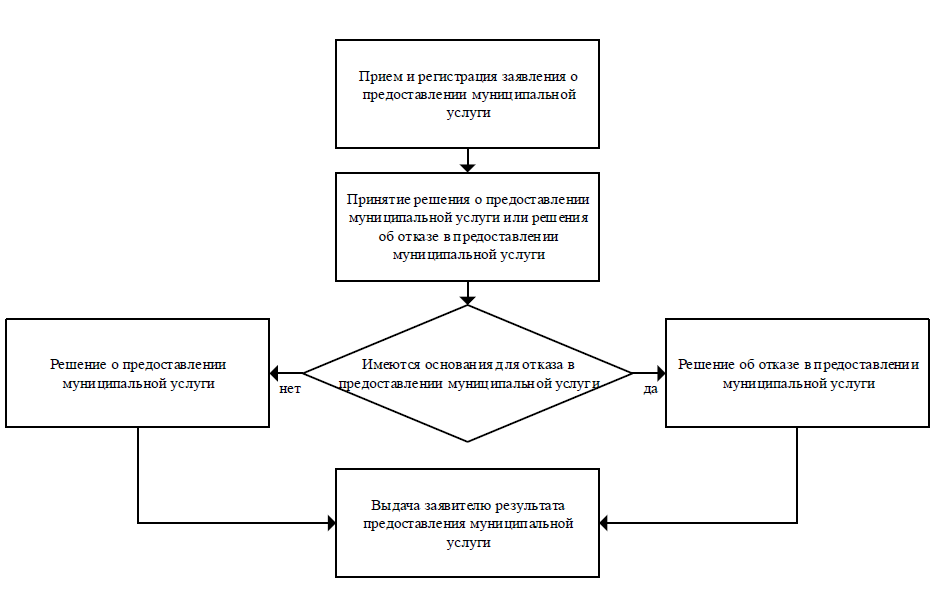 	Приложение №7к административному регламентупредоставления муниципальной услуги «Прием заявлений, постановка на учет и зачисление детей в образовательные организации, реализующие основную образовательную программу дошкольного образования»БЛОК-СХЕМА ПРЕДОСТАВЛЕНИЯ МУНИЦИПАЛЬНОЙ УСЛУГИпри постановке на учет в ДОО и направлении детей для зачисления в ДОО,  а также при переводе из одного ДОО в другое ДОО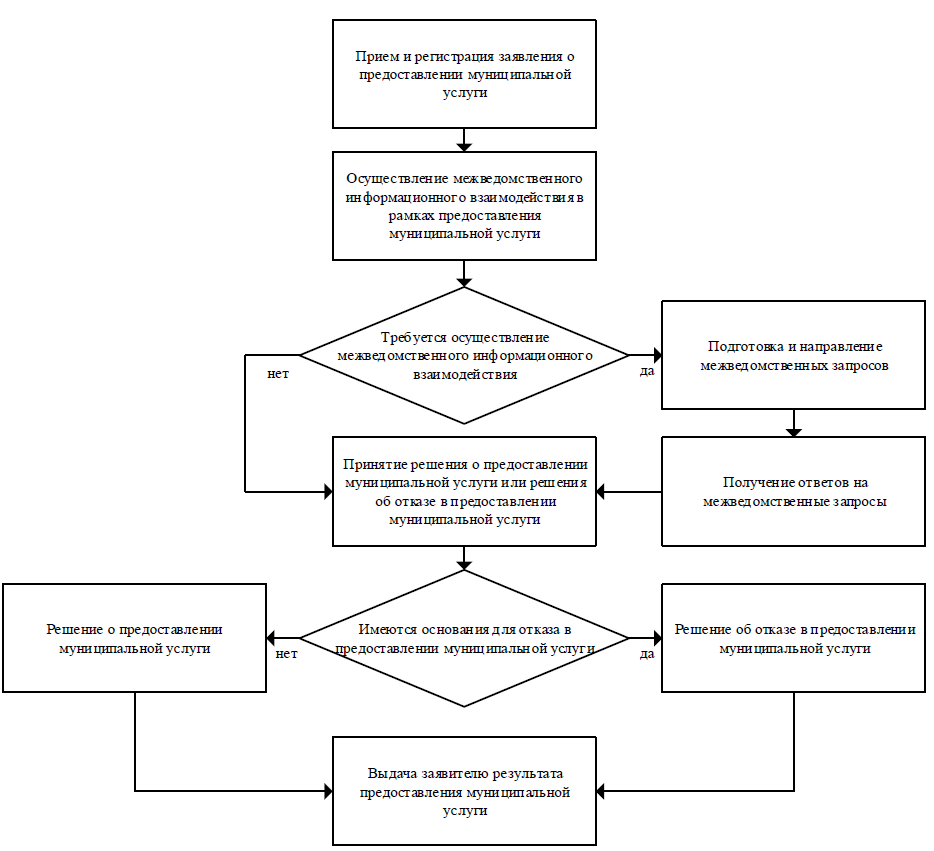 «Изьва» 
 муниципальной районса  администрация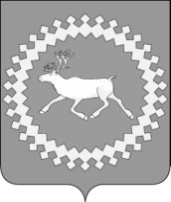 Администрация
     муниципального района                                                                                                                                                                                                                                                                                                                                                                                                                                                                                                                                                                                                                                                                                               «Ижемский» ПоказателиЕдиницаизмеренияНормативное значение показателяПоказатели доступностиПоказатели доступностиПоказатели доступностиНаличие возможности получения муниципальной услуги в электронном виде (в соответствии с этапами перевода муниципальной услуги на предоставление в электронном виде)да/нетдаНаличие возможности получения муниципальной услугичерез МФЦда/нетдаПоказатели качестваПоказатели качестваПоказатели качестваУдельный вес заявлений граждан, рассмотренных в установленный срок, в общем количестве обращений граждан в Органе, ДОО%100Удельный вес рассмотренных в  установленный срок заявлений на предоставление муниципальной услуги в общем количестве заявлений на предоставление муниципальной услуги через МФЦ%100Удельный вес обоснованных жалоб в общем количестве заявлений на предоставление  муниципальной услуги в Органе, ДОО	%0Удельный вес количества обоснованных жалоб в общем количестве заявлений на предоставление муниципальной услуги через МФЦ%0Почтовый адрес длянаправления корреспонденции169460 Республика Коми, Ижемский район, с. Ижма, Советская ул., д. 62           Фактический адрес           месторасположения169460 Республика Коми, Ижемский район, с. Ижма, Советская ул., д. 62Адрес электронной почты для направления корреспонденцииE-mail:upr.obr-izhma@yandex.ruТелефон для справок(882140) 94-2-61Телефоны отделов или иных структурных подразделений(882140) 94-9-53Официальный сайт в сети Интернет (если имеется)http://izhmaobr.ruФИО и должность руководителя органаВолкова Анжелика Васильевна, начальник Управления образования АМР «Ижемский»День неделиЧасы работы (обеденный перерыв)Часы приема гражданПонедельник 8.30 – 17.00 (13.00- 14.00) 14.00-17.00Вторник8.30 – 17.00)(13.00- 14.00)14.00-17.00Среда  8.30 – 17.00(13.00- 14.00)14.00-17.00Четверг8.30 – 17.00(13.00- 14.00)14.00-17.00Пятница9.00 – 16.00(13.00- 14.00)14.00-16.00СубботавыходнойвыходнойВоскресеньевыходнойвыходнойПочтовый адрес для направления корреспонденции169460, Республика Коми, Ижемский  район, с. Ижма, ул.Советская, д.45Фактический адрес месторасположения169460, Республика Коми, Ижемский  район, с. Ижма, ул.Советская, д.45Адрес электронной почты для направления корреспонденцииizhemsky@mydocuments11.ruТелефон для справок8(82140) 94454Телефон-автоинформаторОфициальный сайт в сети Интернет www.mydocuments11.ruФИО руководителяДиректор – Трубина Виталия ЛеонидовнаДни неделиЧасы работыПонедельник8.00-14.00Вторник13.00-19.00Среда8.00-14.00Четверг13.00-19.00Пятница8.00-14.00СубботавыходнойВоскресеньевыходной№ запросаОрган, обрабатывающий запрос на предоставление услугиДанные заявителя Данные заявителя Данные заявителя Данные заявителя Данные заявителя Данные заявителя Данные заявителя Данные заявителя ФамилияФамилияИмяИмяОтчествоОтчествоДата рожденияДата рожденияДокумент, удостоверяющий личность заявителяДокумент, удостоверяющий личность заявителяДокумент, удостоверяющий личность заявителяДокумент, удостоверяющий личность заявителяДокумент, удостоверяющий личность заявителяДокумент, удостоверяющий личность заявителяДокумент, удостоверяющий личность заявителяДокумент, удостоверяющий личность заявителяВидСерияНомерВыданДата выдачиАдрес регистрации заявителяАдрес регистрации заявителяАдрес регистрации заявителяАдрес регистрации заявителяАдрес регистрации заявителяАдрес регистрации заявителяАдрес регистрации заявителяАдрес регистрации заявителяИндекс Регион Регион РайонНаселенный пунктНаселенный пунктУлицаДомКорпусКвартираАдрес места жительства заявителя Адрес места жительства заявителя Адрес места жительства заявителя Адрес места жительства заявителя Адрес места жительства заявителя Адрес места жительства заявителя Адрес места жительства заявителя Адрес места жительства заявителя Индекс РегионРегионРайонНаселенный пунктНаселенный пунктУлицаДомКорпусКвартираКонтактные данныеКонтактные данныеКонтактные данныеКонтактные данныеКонтактные данныеКонтактные данныеПрошу поставить на учет для зачисления в дошкольную образовательную организацию моего ребенка:_____________________________________________________________________________(фамилия, имя, отчество ребенка (при наличии))«___» ______________ 20__ года рождения, в  образовательную организацию,  реализующую  основную  образовательную программу дошкольного образования.Ребенок   имеет  право  внеочередного,  первоочередного  направления  в детский сад:_______________________________________________________________________________________________________________________________________________________(категория, № и дата выдачи документа)Свидетельство о рождении ребенка: серия _______ № ______________________________Место рождения ребенка________________________________________________________Ребенок является _________ в семье.Фактический адрес проживания: _________________________________________________СНИЛС ребенка (при наличии)___________________________________Данные о степени родства заявителя ______________________________________________Режим пребывания в ДОО_______________________________________________________                   (кратковременного пребывания, сокращенного дня, полного дня, продленного дня,круглосуточного пребывания детей)Специфика группы_____________________________________________________________ (общеразвивающая, компенсирующая с указанием типа, оздоровительная с указанием типа)Желаемая дата зачисления в ДОО______________________Список предпочитаемых ДОО для зачисления ребенка (в порядке приоритета)_____________________________________________________________________________________________________________________________________________________________________________________________________________________________Способ связи с заявителем______________________________________________________                 (электронная почта, телефон, смс сообщение)Прошу поставить на учет для зачисления в дошкольную образовательную организацию моего ребенка:_____________________________________________________________________________(фамилия, имя, отчество ребенка (при наличии))«___» ______________ 20__ года рождения, в  образовательную организацию,  реализующую  основную  образовательную программу дошкольного образования.Ребенок   имеет  право  внеочередного,  первоочередного  направления  в детский сад:_______________________________________________________________________________________________________________________________________________________(категория, № и дата выдачи документа)Свидетельство о рождении ребенка: серия _______ № ______________________________Место рождения ребенка________________________________________________________Ребенок является _________ в семье.Фактический адрес проживания: _________________________________________________СНИЛС ребенка (при наличии)___________________________________Данные о степени родства заявителя ______________________________________________Режим пребывания в ДОО_______________________________________________________                   (кратковременного пребывания, сокращенного дня, полного дня, продленного дня,круглосуточного пребывания детей)Специфика группы_____________________________________________________________ (общеразвивающая, компенсирующая с указанием типа, оздоровительная с указанием типа)Желаемая дата зачисления в ДОО______________________Список предпочитаемых ДОО для зачисления ребенка (в порядке приоритета)_____________________________________________________________________________________________________________________________________________________________________________________________________________________________Способ связи с заявителем______________________________________________________                 (электронная почта, телефон, смс сообщение)Прошу поставить на учет для зачисления в дошкольную образовательную организацию моего ребенка:_____________________________________________________________________________(фамилия, имя, отчество ребенка (при наличии))«___» ______________ 20__ года рождения, в  образовательную организацию,  реализующую  основную  образовательную программу дошкольного образования.Ребенок   имеет  право  внеочередного,  первоочередного  направления  в детский сад:_______________________________________________________________________________________________________________________________________________________(категория, № и дата выдачи документа)Свидетельство о рождении ребенка: серия _______ № ______________________________Место рождения ребенка________________________________________________________Ребенок является _________ в семье.Фактический адрес проживания: _________________________________________________СНИЛС ребенка (при наличии)___________________________________Данные о степени родства заявителя ______________________________________________Режим пребывания в ДОО_______________________________________________________                   (кратковременного пребывания, сокращенного дня, полного дня, продленного дня,круглосуточного пребывания детей)Специфика группы_____________________________________________________________ (общеразвивающая, компенсирующая с указанием типа, оздоровительная с указанием типа)Желаемая дата зачисления в ДОО______________________Список предпочитаемых ДОО для зачисления ребенка (в порядке приоритета)_____________________________________________________________________________________________________________________________________________________________________________________________________________________________Способ связи с заявителем______________________________________________________                 (электронная почта, телефон, смс сообщение)Прошу поставить на учет для зачисления в дошкольную образовательную организацию моего ребенка:_____________________________________________________________________________(фамилия, имя, отчество ребенка (при наличии))«___» ______________ 20__ года рождения, в  образовательную организацию,  реализующую  основную  образовательную программу дошкольного образования.Ребенок   имеет  право  внеочередного,  первоочередного  направления  в детский сад:_______________________________________________________________________________________________________________________________________________________(категория, № и дата выдачи документа)Свидетельство о рождении ребенка: серия _______ № ______________________________Место рождения ребенка________________________________________________________Ребенок является _________ в семье.Фактический адрес проживания: _________________________________________________СНИЛС ребенка (при наличии)___________________________________Данные о степени родства заявителя ______________________________________________Режим пребывания в ДОО_______________________________________________________                   (кратковременного пребывания, сокращенного дня, полного дня, продленного дня,круглосуточного пребывания детей)Специфика группы_____________________________________________________________ (общеразвивающая, компенсирующая с указанием типа, оздоровительная с указанием типа)Желаемая дата зачисления в ДОО______________________Список предпочитаемых ДОО для зачисления ребенка (в порядке приоритета)_____________________________________________________________________________________________________________________________________________________________________________________________________________________________Способ связи с заявителем______________________________________________________                 (электронная почта, телефон, смс сообщение)Прошу поставить на учет для зачисления в дошкольную образовательную организацию моего ребенка:_____________________________________________________________________________(фамилия, имя, отчество ребенка (при наличии))«___» ______________ 20__ года рождения, в  образовательную организацию,  реализующую  основную  образовательную программу дошкольного образования.Ребенок   имеет  право  внеочередного,  первоочередного  направления  в детский сад:_______________________________________________________________________________________________________________________________________________________(категория, № и дата выдачи документа)Свидетельство о рождении ребенка: серия _______ № ______________________________Место рождения ребенка________________________________________________________Ребенок является _________ в семье.Фактический адрес проживания: _________________________________________________СНИЛС ребенка (при наличии)___________________________________Данные о степени родства заявителя ______________________________________________Режим пребывания в ДОО_______________________________________________________                   (кратковременного пребывания, сокращенного дня, полного дня, продленного дня,круглосуточного пребывания детей)Специфика группы_____________________________________________________________ (общеразвивающая, компенсирующая с указанием типа, оздоровительная с указанием типа)Желаемая дата зачисления в ДОО______________________Список предпочитаемых ДОО для зачисления ребенка (в порядке приоритета)_____________________________________________________________________________________________________________________________________________________________________________________________________________________________Способ связи с заявителем______________________________________________________                 (электронная почта, телефон, смс сообщение)Прошу поставить на учет для зачисления в дошкольную образовательную организацию моего ребенка:_____________________________________________________________________________(фамилия, имя, отчество ребенка (при наличии))«___» ______________ 20__ года рождения, в  образовательную организацию,  реализующую  основную  образовательную программу дошкольного образования.Ребенок   имеет  право  внеочередного,  первоочередного  направления  в детский сад:_______________________________________________________________________________________________________________________________________________________(категория, № и дата выдачи документа)Свидетельство о рождении ребенка: серия _______ № ______________________________Место рождения ребенка________________________________________________________Ребенок является _________ в семье.Фактический адрес проживания: _________________________________________________СНИЛС ребенка (при наличии)___________________________________Данные о степени родства заявителя ______________________________________________Режим пребывания в ДОО_______________________________________________________                   (кратковременного пребывания, сокращенного дня, полного дня, продленного дня,круглосуточного пребывания детей)Специфика группы_____________________________________________________________ (общеразвивающая, компенсирующая с указанием типа, оздоровительная с указанием типа)Желаемая дата зачисления в ДОО______________________Список предпочитаемых ДОО для зачисления ребенка (в порядке приоритета)_____________________________________________________________________________________________________________________________________________________________________________________________________________________________Способ связи с заявителем______________________________________________________                 (электронная почта, телефон, смс сообщение)Прошу поставить на учет для зачисления в дошкольную образовательную организацию моего ребенка:_____________________________________________________________________________(фамилия, имя, отчество ребенка (при наличии))«___» ______________ 20__ года рождения, в  образовательную организацию,  реализующую  основную  образовательную программу дошкольного образования.Ребенок   имеет  право  внеочередного,  первоочередного  направления  в детский сад:_______________________________________________________________________________________________________________________________________________________(категория, № и дата выдачи документа)Свидетельство о рождении ребенка: серия _______ № ______________________________Место рождения ребенка________________________________________________________Ребенок является _________ в семье.Фактический адрес проживания: _________________________________________________СНИЛС ребенка (при наличии)___________________________________Данные о степени родства заявителя ______________________________________________Режим пребывания в ДОО_______________________________________________________                   (кратковременного пребывания, сокращенного дня, полного дня, продленного дня,круглосуточного пребывания детей)Специфика группы_____________________________________________________________ (общеразвивающая, компенсирующая с указанием типа, оздоровительная с указанием типа)Желаемая дата зачисления в ДОО______________________Список предпочитаемых ДОО для зачисления ребенка (в порядке приоритета)_____________________________________________________________________________________________________________________________________________________________________________________________________________________________Способ связи с заявителем______________________________________________________                 (электронная почта, телефон, смс сообщение)Прошу поставить на учет для зачисления в дошкольную образовательную организацию моего ребенка:_____________________________________________________________________________(фамилия, имя, отчество ребенка (при наличии))«___» ______________ 20__ года рождения, в  образовательную организацию,  реализующую  основную  образовательную программу дошкольного образования.Ребенок   имеет  право  внеочередного,  первоочередного  направления  в детский сад:_______________________________________________________________________________________________________________________________________________________(категория, № и дата выдачи документа)Свидетельство о рождении ребенка: серия _______ № ______________________________Место рождения ребенка________________________________________________________Ребенок является _________ в семье.Фактический адрес проживания: _________________________________________________СНИЛС ребенка (при наличии)___________________________________Данные о степени родства заявителя ______________________________________________Режим пребывания в ДОО_______________________________________________________                   (кратковременного пребывания, сокращенного дня, полного дня, продленного дня,круглосуточного пребывания детей)Специфика группы_____________________________________________________________ (общеразвивающая, компенсирующая с указанием типа, оздоровительная с указанием типа)Желаемая дата зачисления в ДОО______________________Список предпочитаемых ДОО для зачисления ребенка (в порядке приоритета)_____________________________________________________________________________________________________________________________________________________________________________________________________________________________Способ связи с заявителем______________________________________________________                 (электронная почта, телефон, смс сообщение)Прошу поставить на учет для зачисления в дошкольную образовательную организацию моего ребенка:_____________________________________________________________________________(фамилия, имя, отчество ребенка (при наличии))«___» ______________ 20__ года рождения, в  образовательную организацию,  реализующую  основную  образовательную программу дошкольного образования.Ребенок   имеет  право  внеочередного,  первоочередного  направления  в детский сад:_______________________________________________________________________________________________________________________________________________________(категория, № и дата выдачи документа)Свидетельство о рождении ребенка: серия _______ № ______________________________Место рождения ребенка________________________________________________________Ребенок является _________ в семье.Фактический адрес проживания: _________________________________________________СНИЛС ребенка (при наличии)___________________________________Данные о степени родства заявителя ______________________________________________Режим пребывания в ДОО_______________________________________________________                   (кратковременного пребывания, сокращенного дня, полного дня, продленного дня,круглосуточного пребывания детей)Специфика группы_____________________________________________________________ (общеразвивающая, компенсирующая с указанием типа, оздоровительная с указанием типа)Желаемая дата зачисления в ДОО______________________Список предпочитаемых ДОО для зачисления ребенка (в порядке приоритета)_____________________________________________________________________________________________________________________________________________________________________________________________________________________________Способ связи с заявителем______________________________________________________                 (электронная почта, телефон, смс сообщение)Прошу поставить на учет для зачисления в дошкольную образовательную организацию моего ребенка:_____________________________________________________________________________(фамилия, имя, отчество ребенка (при наличии))«___» ______________ 20__ года рождения, в  образовательную организацию,  реализующую  основную  образовательную программу дошкольного образования.Ребенок   имеет  право  внеочередного,  первоочередного  направления  в детский сад:_______________________________________________________________________________________________________________________________________________________(категория, № и дата выдачи документа)Свидетельство о рождении ребенка: серия _______ № ______________________________Место рождения ребенка________________________________________________________Ребенок является _________ в семье.Фактический адрес проживания: _________________________________________________СНИЛС ребенка (при наличии)___________________________________Данные о степени родства заявителя ______________________________________________Режим пребывания в ДОО_______________________________________________________                   (кратковременного пребывания, сокращенного дня, полного дня, продленного дня,круглосуточного пребывания детей)Специфика группы_____________________________________________________________ (общеразвивающая, компенсирующая с указанием типа, оздоровительная с указанием типа)Желаемая дата зачисления в ДОО______________________Список предпочитаемых ДОО для зачисления ребенка (в порядке приоритета)_____________________________________________________________________________________________________________________________________________________________________________________________________________________________Способ связи с заявителем______________________________________________________                 (электронная почта, телефон, смс сообщение)Прошу поставить на учет для зачисления в дошкольную образовательную организацию моего ребенка:_____________________________________________________________________________(фамилия, имя, отчество ребенка (при наличии))«___» ______________ 20__ года рождения, в  образовательную организацию,  реализующую  основную  образовательную программу дошкольного образования.Ребенок   имеет  право  внеочередного,  первоочередного  направления  в детский сад:_______________________________________________________________________________________________________________________________________________________(категория, № и дата выдачи документа)Свидетельство о рождении ребенка: серия _______ № ______________________________Место рождения ребенка________________________________________________________Ребенок является _________ в семье.Фактический адрес проживания: _________________________________________________СНИЛС ребенка (при наличии)___________________________________Данные о степени родства заявителя ______________________________________________Режим пребывания в ДОО_______________________________________________________                   (кратковременного пребывания, сокращенного дня, полного дня, продленного дня,круглосуточного пребывания детей)Специфика группы_____________________________________________________________ (общеразвивающая, компенсирующая с указанием типа, оздоровительная с указанием типа)Желаемая дата зачисления в ДОО______________________Список предпочитаемых ДОО для зачисления ребенка (в порядке приоритета)_____________________________________________________________________________________________________________________________________________________________________________________________________________________________Способ связи с заявителем______________________________________________________                 (электронная почта, телефон, смс сообщение)Представлены следующие документыПредставлены следующие документыПредставлены следующие документыПредставлены следующие документыПредставлены следующие документыПредставлены следующие документыПредставлены следующие документыПредставлены следующие документыПредставлены следующие документыПредставлены следующие документыПредставлены следующие документы123Место получения результата предоставления услугиМесто получения результата предоставления услугиМесто получения результата предоставления услугиМесто получения результата предоставления услугиМесто получения результата предоставления услугиСпособ получения результата Способ получения результата Способ получения результата Способ получения результата Способ получения результата Способ получения результата Способ получения результата Способ получения результата Способ получения результата Способ получения результата Данные представителя (уполномоченного лица)Данные представителя (уполномоченного лица)Данные представителя (уполномоченного лица)Данные представителя (уполномоченного лица)Данные представителя (уполномоченного лица)Данные представителя (уполномоченного лица)Данные представителя (уполномоченного лица)Данные представителя (уполномоченного лица)Данные представителя (уполномоченного лица)Данные представителя (уполномоченного лица)Данные представителя (уполномоченного лица)ФамилияФамилияФамилияИмяИмяИмяОтчествоОтчествоОтчествоДата рожденияДата рожденияДата рожденияДокумент, удостоверяющий личность представителя (уполномоченного лица)Документ, удостоверяющий личность представителя (уполномоченного лица)Документ, удостоверяющий личность представителя (уполномоченного лица)Документ, удостоверяющий личность представителя (уполномоченного лица)Документ, удостоверяющий личность представителя (уполномоченного лица)Документ, удостоверяющий личность представителя (уполномоченного лица)Документ, удостоверяющий личность представителя (уполномоченного лица)Документ, удостоверяющий личность представителя (уполномоченного лица)Документ, удостоверяющий личность представителя (уполномоченного лица)Документ, удостоверяющий личность представителя (уполномоченного лица)Документ, удостоверяющий личность представителя (уполномоченного лица)ВидВидСерияСерияНомерНомерВыданВыданДата выдачиАдрес регистрации представителя (уполномоченного лица)Адрес регистрации представителя (уполномоченного лица)Адрес регистрации представителя (уполномоченного лица)Адрес регистрации представителя (уполномоченного лица)Адрес регистрации представителя (уполномоченного лица)Адрес регистрации представителя (уполномоченного лица)Адрес регистрации представителя (уполномоченного лица)Адрес регистрации представителя (уполномоченного лица)Адрес регистрации представителя (уполномоченного лица)Адрес регистрации представителя (уполномоченного лица)Адрес регистрации представителя (уполномоченного лица)Индекс Индекс Регион Регион Регион РайонРайонНаселенный пунктНаселенный пунктНаселенный пунктУлицаУлицаДомДомКорпусКорпусКвартираАдрес места жительства представителя (уполномоченного лица)Адрес места жительства представителя (уполномоченного лица)Адрес места жительства представителя (уполномоченного лица)Адрес места жительства представителя (уполномоченного лица)Адрес места жительства представителя (уполномоченного лица)Адрес места жительства представителя (уполномоченного лица)Адрес места жительства представителя (уполномоченного лица)Адрес места жительства представителя (уполномоченного лица)Адрес места жительства представителя (уполномоченного лица)Адрес места жительства представителя (уполномоченного лица)Адрес места жительства представителя (уполномоченного лица)Индекс Индекс РегионРегионРегионРайонРайонНаселенный пунктНаселенный пунктНаселенный пунктУлицаУлицаДомДомКорпусКвартираКонтактные данныеКонтактные данныеКонтактные данныеКонтактные данныеКонтактные данныеКонтактные данныеКонтактные данныеКонтактные данныеДатаПодпись/ФИО№ запросаОрган, обрабатывающий запрос на предоставление услугиДанные заявителя Данные заявителя Данные заявителя Данные заявителя Данные заявителя Данные заявителя Данные заявителя Данные заявителя ФамилияФамилияИмяИмяОтчествоОтчествоДата рожденияДата рожденияДокумент, удостоверяющий личность заявителяДокумент, удостоверяющий личность заявителяДокумент, удостоверяющий личность заявителяДокумент, удостоверяющий личность заявителяДокумент, удостоверяющий личность заявителяДокумент, удостоверяющий личность заявителяДокумент, удостоверяющий личность заявителяДокумент, удостоверяющий личность заявителяВидСерияНомерВыданДата выдачиАдрес регистрации заявителяАдрес регистрации заявителяАдрес регистрации заявителяАдрес регистрации заявителяАдрес регистрации заявителяАдрес регистрации заявителяАдрес регистрации заявителяАдрес регистрации заявителяИндекс Регион Регион РайонНаселенный пунктНаселенный пунктУлицаДомКорпусКвартираАдрес места жительства заявителя Адрес места жительства заявителя Адрес места жительства заявителя Адрес места жительства заявителя Адрес места жительства заявителя Адрес места жительства заявителя Адрес места жительства заявителя Адрес места жительства заявителя Индекс РегионРегионРайонНаселенный пунктНаселенный пунктУлицаДомКорпусКвартираКонтактные данныеКонтактные данныеКонтактные данныеКонтактные данныеКонтактные данныеКонтактные данныеПрошу предоставить информацию об очередности моего ребенка_____________________________________________________________________________ (фамилия, имя, отчество ребенка (при наличии))в  образовательной организации,  реализующей  основную  образовательную программу дошкольного образования. «___» ______________ 20__ года рождения, Свидетельство о рождении ребенка: серия _______ № ______________________________СНИЛС ребенка (при наличии)___________________________________Способ связи с заявителем______________________________________________________(электронная почта, телефон, смс сообщение)Прошу предоставить информацию об очередности моего ребенка_____________________________________________________________________________ (фамилия, имя, отчество ребенка (при наличии))в  образовательной организации,  реализующей  основную  образовательную программу дошкольного образования. «___» ______________ 20__ года рождения, Свидетельство о рождении ребенка: серия _______ № ______________________________СНИЛС ребенка (при наличии)___________________________________Способ связи с заявителем______________________________________________________(электронная почта, телефон, смс сообщение)Прошу предоставить информацию об очередности моего ребенка_____________________________________________________________________________ (фамилия, имя, отчество ребенка (при наличии))в  образовательной организации,  реализующей  основную  образовательную программу дошкольного образования. «___» ______________ 20__ года рождения, Свидетельство о рождении ребенка: серия _______ № ______________________________СНИЛС ребенка (при наличии)___________________________________Способ связи с заявителем______________________________________________________(электронная почта, телефон, смс сообщение)Прошу предоставить информацию об очередности моего ребенка_____________________________________________________________________________ (фамилия, имя, отчество ребенка (при наличии))в  образовательной организации,  реализующей  основную  образовательную программу дошкольного образования. «___» ______________ 20__ года рождения, Свидетельство о рождении ребенка: серия _______ № ______________________________СНИЛС ребенка (при наличии)___________________________________Способ связи с заявителем______________________________________________________(электронная почта, телефон, смс сообщение)Прошу предоставить информацию об очередности моего ребенка_____________________________________________________________________________ (фамилия, имя, отчество ребенка (при наличии))в  образовательной организации,  реализующей  основную  образовательную программу дошкольного образования. «___» ______________ 20__ года рождения, Свидетельство о рождении ребенка: серия _______ № ______________________________СНИЛС ребенка (при наличии)___________________________________Способ связи с заявителем______________________________________________________(электронная почта, телефон, смс сообщение)Прошу предоставить информацию об очередности моего ребенка_____________________________________________________________________________ (фамилия, имя, отчество ребенка (при наличии))в  образовательной организации,  реализующей  основную  образовательную программу дошкольного образования. «___» ______________ 20__ года рождения, Свидетельство о рождении ребенка: серия _______ № ______________________________СНИЛС ребенка (при наличии)___________________________________Способ связи с заявителем______________________________________________________(электронная почта, телефон, смс сообщение)Прошу предоставить информацию об очередности моего ребенка_____________________________________________________________________________ (фамилия, имя, отчество ребенка (при наличии))в  образовательной организации,  реализующей  основную  образовательную программу дошкольного образования. «___» ______________ 20__ года рождения, Свидетельство о рождении ребенка: серия _______ № ______________________________СНИЛС ребенка (при наличии)___________________________________Способ связи с заявителем______________________________________________________(электронная почта, телефон, смс сообщение)Прошу предоставить информацию об очередности моего ребенка_____________________________________________________________________________ (фамилия, имя, отчество ребенка (при наличии))в  образовательной организации,  реализующей  основную  образовательную программу дошкольного образования. «___» ______________ 20__ года рождения, Свидетельство о рождении ребенка: серия _______ № ______________________________СНИЛС ребенка (при наличии)___________________________________Способ связи с заявителем______________________________________________________(электронная почта, телефон, смс сообщение)Прошу предоставить информацию об очередности моего ребенка_____________________________________________________________________________ (фамилия, имя, отчество ребенка (при наличии))в  образовательной организации,  реализующей  основную  образовательную программу дошкольного образования. «___» ______________ 20__ года рождения, Свидетельство о рождении ребенка: серия _______ № ______________________________СНИЛС ребенка (при наличии)___________________________________Способ связи с заявителем______________________________________________________(электронная почта, телефон, смс сообщение)Прошу предоставить информацию об очередности моего ребенка_____________________________________________________________________________ (фамилия, имя, отчество ребенка (при наличии))в  образовательной организации,  реализующей  основную  образовательную программу дошкольного образования. «___» ______________ 20__ года рождения, Свидетельство о рождении ребенка: серия _______ № ______________________________СНИЛС ребенка (при наличии)___________________________________Способ связи с заявителем______________________________________________________(электронная почта, телефон, смс сообщение)Прошу предоставить информацию об очередности моего ребенка_____________________________________________________________________________ (фамилия, имя, отчество ребенка (при наличии))в  образовательной организации,  реализующей  основную  образовательную программу дошкольного образования. «___» ______________ 20__ года рождения, Свидетельство о рождении ребенка: серия _______ № ______________________________СНИЛС ребенка (при наличии)___________________________________Способ связи с заявителем______________________________________________________(электронная почта, телефон, смс сообщение)Представлены следующие документыПредставлены следующие документыПредставлены следующие документыПредставлены следующие документыПредставлены следующие документыПредставлены следующие документыПредставлены следующие документыПредставлены следующие документыПредставлены следующие документыПредставлены следующие документыПредставлены следующие документы123Место получения результата предоставления услугиМесто получения результата предоставления услугиМесто получения результата предоставления услугиМесто получения результата предоставления услугиМесто получения результата предоставления услугиСпособ получения результата Способ получения результата Способ получения результата Способ получения результата Способ получения результата Способ получения результата Способ получения результата Способ получения результата Способ получения результата Способ получения результата Данные представителя (уполномоченного лица)Данные представителя (уполномоченного лица)Данные представителя (уполномоченного лица)Данные представителя (уполномоченного лица)Данные представителя (уполномоченного лица)Данные представителя (уполномоченного лица)Данные представителя (уполномоченного лица)Данные представителя (уполномоченного лица)Данные представителя (уполномоченного лица)Данные представителя (уполномоченного лица)Данные представителя (уполномоченного лица)ФамилияФамилияФамилияИмяИмяИмяОтчествоОтчествоОтчествоДата рожденияДата рожденияДата рожденияДокумент, удостоверяющий личность представителя (уполномоченного лица)Документ, удостоверяющий личность представителя (уполномоченного лица)Документ, удостоверяющий личность представителя (уполномоченного лица)Документ, удостоверяющий личность представителя (уполномоченного лица)Документ, удостоверяющий личность представителя (уполномоченного лица)Документ, удостоверяющий личность представителя (уполномоченного лица)Документ, удостоверяющий личность представителя (уполномоченного лица)Документ, удостоверяющий личность представителя (уполномоченного лица)Документ, удостоверяющий личность представителя (уполномоченного лица)Документ, удостоверяющий личность представителя (уполномоченного лица)Документ, удостоверяющий личность представителя (уполномоченного лица)ВидВидСерияСерияНомерНомерВыданВыданДата выдачиАдрес регистрации представителя (уполномоченного лица)Адрес регистрации представителя (уполномоченного лица)Адрес регистрации представителя (уполномоченного лица)Адрес регистрации представителя (уполномоченного лица)Адрес регистрации представителя (уполномоченного лица)Адрес регистрации представителя (уполномоченного лица)Адрес регистрации представителя (уполномоченного лица)Адрес регистрации представителя (уполномоченного лица)Адрес регистрации представителя (уполномоченного лица)Адрес регистрации представителя (уполномоченного лица)Адрес регистрации представителя (уполномоченного лица)Индекс Индекс Регион Регион Регион РайонРайонНаселенный пунктНаселенный пунктНаселенный пунктУлицаУлицаДомДомКорпусКорпусКвартираАдрес места жительства представителя (уполномоченного лица)Адрес места жительства представителя (уполномоченного лица)Адрес места жительства представителя (уполномоченного лица)Адрес места жительства представителя (уполномоченного лица)Адрес места жительства представителя (уполномоченного лица)Адрес места жительства представителя (уполномоченного лица)Адрес места жительства представителя (уполномоченного лица)Адрес места жительства представителя (уполномоченного лица)Адрес места жительства представителя (уполномоченного лица)Адрес места жительства представителя (уполномоченного лица)Адрес места жительства представителя (уполномоченного лица)Индекс Индекс РегионРегионРегионРайонРайонНаселенный пунктНаселенный пунктНаселенный пунктУлицаУлицаДомДомКорпусКвартираКонтактные данныеКонтактные данныеКонтактные данныеКонтактные данныеКонтактные данныеКонтактные данныеКонтактные данныеКонтактные данныеДатаПодпись/ФИО№ запросаОрган обрабатывающий запрос на предоставление услугиДанные заявителя Данные заявителя Данные заявителя Данные заявителя Данные заявителя Данные заявителя Данные заявителя Данные заявителя ФамилияФамилияИмяИмяОтчествоОтчествоДата рожденияДата рожденияДокумент, удостоверяющий личность заявителяДокумент, удостоверяющий личность заявителяДокумент, удостоверяющий личность заявителяДокумент, удостоверяющий личность заявителяДокумент, удостоверяющий личность заявителяДокумент, удостоверяющий личность заявителяДокумент, удостоверяющий личность заявителяДокумент, удостоверяющий личность заявителяВидСерияНомерВыданДата выдачиАдрес регистрации заявителяАдрес регистрации заявителяАдрес регистрации заявителяАдрес регистрации заявителяАдрес регистрации заявителяАдрес регистрации заявителяАдрес регистрации заявителяАдрес регистрации заявителяИндекс Регион Регион РайонНаселенный пунктНаселенный пунктУлицаДомКорпусКвартираАдрес места жительства заявителя Адрес места жительства заявителя Адрес места жительства заявителя Адрес места жительства заявителя Адрес места жительства заявителя Адрес места жительства заявителя Адрес места жительства заявителя Адрес места жительства заявителя Индекс РегионРегионРайонНаселенный пунктНаселенный пунктУлицаДомКорпусКвартираКонтактные данныеКонтактные данныеКонтактные данныеКонтактные данныеКонтактные данныеКонтактные данныеПредставлены следующие документыПредставлены следующие документыПредставлены следующие документыПредставлены следующие документыПредставлены следующие документыПредставлены следующие документыПредставлены следующие документыПредставлены следующие документыПредставлены следующие документыПредставлены следующие документыПредставлены следующие документы123Место получения результата предоставления услугиМесто получения результата предоставления услугиМесто получения результата предоставления услугиМесто получения результата предоставления услугиМесто получения результата предоставления услугиСпособ получения результата Способ получения результата Способ получения результата Способ получения результата Способ получения результата Способ получения результата Способ получения результата Способ получения результата Способ получения результата Способ получения результата Данные представителя (уполномоченного лица)Данные представителя (уполномоченного лица)Данные представителя (уполномоченного лица)Данные представителя (уполномоченного лица)Данные представителя (уполномоченного лица)Данные представителя (уполномоченного лица)Данные представителя (уполномоченного лица)Данные представителя (уполномоченного лица)Данные представителя (уполномоченного лица)Данные представителя (уполномоченного лица)Данные представителя (уполномоченного лица)ФамилияФамилияФамилияИмяИмяИмяОтчествоОтчествоОтчествоДата рожденияДата рожденияДата рожденияДокумент, удостоверяющий личность представителя (уполномоченного лица)Документ, удостоверяющий личность представителя (уполномоченного лица)Документ, удостоверяющий личность представителя (уполномоченного лица)Документ, удостоверяющий личность представителя (уполномоченного лица)Документ, удостоверяющий личность представителя (уполномоченного лица)Документ, удостоверяющий личность представителя (уполномоченного лица)Документ, удостоверяющий личность представителя (уполномоченного лица)Документ, удостоверяющий личность представителя (уполномоченного лица)Документ, удостоверяющий личность представителя (уполномоченного лица)Документ, удостоверяющий личность представителя (уполномоченного лица)Документ, удостоверяющий личность представителя (уполномоченного лица)ВидВидСерияСерияНомерНомерВыданВыданДата выдачиАдрес регистрации представителя (уполномоченного лица)Адрес регистрации представителя (уполномоченного лица)Адрес регистрации представителя (уполномоченного лица)Адрес регистрации представителя (уполномоченного лица)Адрес регистрации представителя (уполномоченного лица)Адрес регистрации представителя (уполномоченного лица)Адрес регистрации представителя (уполномоченного лица)Адрес регистрации представителя (уполномоченного лица)Адрес регистрации представителя (уполномоченного лица)Адрес регистрации представителя (уполномоченного лица)Адрес регистрации представителя (уполномоченного лица)Индекс Индекс Регион Регион Регион РайонРайонНаселенный пунктНаселенный пунктНаселенный пунктУлицаУлицаДомДомКорпусКорпусКвартираАдрес места жительства представителя (уполномоченного лица)Адрес места жительства представителя (уполномоченного лица)Адрес места жительства представителя (уполномоченного лица)Адрес места жительства представителя (уполномоченного лица)Адрес места жительства представителя (уполномоченного лица)Адрес места жительства представителя (уполномоченного лица)Адрес места жительства представителя (уполномоченного лица)Адрес места жительства представителя (уполномоченного лица)Адрес места жительства представителя (уполномоченного лица)Адрес места жительства представителя (уполномоченного лица)Адрес места жительства представителя (уполномоченного лица)Индекс Индекс РегионРегионРегионРайонРайонНаселенный пунктНаселенный пунктНаселенный пунктУлицаУлицаДомДомКорпусКвартираКонтактные данныеКонтактные данныеКонтактные данныеКонтактные данныеКонтактные данныеКонтактные данныеКонтактные данныеКонтактные данныеДатаПодпись/ФИО№ запросаОрган, обрабатывающий запрос на предоставление услугиДанные заявителя Данные заявителя Данные заявителя Данные заявителя Данные заявителя Данные заявителя Данные заявителя Данные заявителя ФамилияФамилияИмяИмяОтчествоОтчествоДата рожденияДата рожденияДокумент, удостоверяющий личность заявителяДокумент, удостоверяющий личность заявителяДокумент, удостоверяющий личность заявителяДокумент, удостоверяющий личность заявителяДокумент, удостоверяющий личность заявителяДокумент, удостоверяющий личность заявителяДокумент, удостоверяющий личность заявителяДокумент, удостоверяющий личность заявителяВидСерияНомерВыданДата выдачиАдрес регистрации заявителяАдрес регистрации заявителяАдрес регистрации заявителяАдрес регистрации заявителяАдрес регистрации заявителяАдрес регистрации заявителяАдрес регистрации заявителяАдрес регистрации заявителяИндекс Регион Регион РайонНаселенный пунктНаселенный пунктУлицаДомКорпусКвартираАдрес места жительства заявителя Адрес места жительства заявителя Адрес места жительства заявителя Адрес места жительства заявителя Адрес места жительства заявителя Адрес места жительства заявителя Адрес места жительства заявителя Адрес места жительства заявителя Индекс РегионРегионРайонНаселенный пунктНаселенный пунктУлицаДомКорпусКвартираКонтактные данныеКонтактные данныеКонтактные данныеКонтактные данныеКонтактные данныеКонтактные данныеПредставлены следующие документыПредставлены следующие документыПредставлены следующие документыПредставлены следующие документыПредставлены следующие документыПредставлены следующие документыПредставлены следующие документыПредставлены следующие документыПредставлены следующие документыПредставлены следующие документыПредставлены следующие документы123Место получения результата предоставления услугиМесто получения результата предоставления услугиМесто получения результата предоставления услугиМесто получения результата предоставления услугиМесто получения результата предоставления услугиСпособ получения результата Способ получения результата Способ получения результата Способ получения результата Способ получения результата Способ получения результата Способ получения результата Способ получения результата Способ получения результата Способ получения результата Данные представителя (уполномоченного лица)Данные представителя (уполномоченного лица)Данные представителя (уполномоченного лица)Данные представителя (уполномоченного лица)Данные представителя (уполномоченного лица)Данные представителя (уполномоченного лица)Данные представителя (уполномоченного лица)Данные представителя (уполномоченного лица)Данные представителя (уполномоченного лица)Данные представителя (уполномоченного лица)Данные представителя (уполномоченного лица)ФамилияФамилияФамилияИмяИмяИмяОтчествоОтчествоОтчествоДата рожденияДата рожденияДата рожденияДокумент, удостоверяющий личность представителя (уполномоченного лица)Документ, удостоверяющий личность представителя (уполномоченного лица)Документ, удостоверяющий личность представителя (уполномоченного лица)Документ, удостоверяющий личность представителя (уполномоченного лица)Документ, удостоверяющий личность представителя (уполномоченного лица)Документ, удостоверяющий личность представителя (уполномоченного лица)Документ, удостоверяющий личность представителя (уполномоченного лица)Документ, удостоверяющий личность представителя (уполномоченного лица)Документ, удостоверяющий личность представителя (уполномоченного лица)Документ, удостоверяющий личность представителя (уполномоченного лица)Документ, удостоверяющий личность представителя (уполномоченного лица)ВидВидСерияСерияНомерНомерВыданВыданДата выдачиАдрес регистрации представителя (уполномоченного лица)Адрес регистрации представителя (уполномоченного лица)Адрес регистрации представителя (уполномоченного лица)Адрес регистрации представителя (уполномоченного лица)Адрес регистрации представителя (уполномоченного лица)Адрес регистрации представителя (уполномоченного лица)Адрес регистрации представителя (уполномоченного лица)Адрес регистрации представителя (уполномоченного лица)Адрес регистрации представителя (уполномоченного лица)Адрес регистрации представителя (уполномоченного лица)Адрес регистрации представителя (уполномоченного лица)Индекс Индекс Регион Регион Регион РайонРайонНаселенный пунктНаселенный пунктНаселенный пунктУлицаУлицаДомДомКорпусКорпусКвартираАдрес места жительства представителя (уполномоченного лица)Адрес места жительства представителя (уполномоченного лица)Адрес места жительства представителя (уполномоченного лица)Адрес места жительства представителя (уполномоченного лица)Адрес места жительства представителя (уполномоченного лица)Адрес места жительства представителя (уполномоченного лица)Адрес места жительства представителя (уполномоченного лица)Адрес места жительства представителя (уполномоченного лица)Адрес места жительства представителя (уполномоченного лица)Адрес места жительства представителя (уполномоченного лица)Адрес места жительства представителя (уполномоченного лица)Индекс Индекс РегионРегионРегионРайонРайонНаселенный пунктНаселенный пунктНаселенный пунктУлицаУлицаДомДомКорпусКвартираКонтактные данныеКонтактные данныеКонтактные данныеКонтактные данныеКонтактные данныеКонтактные данныеКонтактные данныеКонтактные данныеДатаПодпись/ФИО